LINH SÔN PHAÙP BAÛO ÑAÏI TAÏNG KINHTAÄP 163TRIEÄU  LUAÄNSOÁ  1858HOÄI VAÊN HOÙA GIAÙO DUÏC LINH SÔN ÑAØI BAÉC XUAÁT BAÛNSOÁ  1858TRIEÄU  LUAÄNTaùc giaû: Thích Taêng Trieäu ôû Tröôøng An (Ñôøi Haäu Taàn)NGHÓA TOÂNG BAÛNBaûn Voâ, Thaät Töôùng, Phaùp Taùnh, Taùnh khoâng, Duyeân Hoäi, naêm teân goïi naøy cuøng moät nghóa. Vì sao? Vì taát caû caùc phaùp do nhaân duyeân hoäi hôïp (Duyeân Hoäi) maø sinh. Ñaõ do nhaân duyeân hoäi hôïp sinh ra neân khi chöa sinh thì khoâng coù. Duyeân lìa thì dieät. Coøn nhö thaät coù, ñaõ coù thì chaúng dieät. Theo ñoù maø suy, neân bieát, tuy nay hieän ra maø coù, thì coù maø töï taùnh thöôøng töï khoâng. Taùnh thöôøng töï khoâng neân goïi laø taùnh khoâng. Do taùnh khoâng neân goïi laø phaùp taùnh. Phaùp taùnh thöôøng nhö theá neân goïi laø Thaät töôùng. Thaät töôùng töï noù laø khoâng, chaúng phaûi do suy luaän ñeå cho ñoù laø khoâng, neân goïi laø Baûn Voâ.Noùi veà “chaúng coù chaúng khoâng” thì coù chaúng gioáng nhö caùi coù cuûa ngöôøi chaáp thöôøng cho laø thaät coù; coøn khoâng cuõng chaúng nhö caùi khoâng cuûa ngöôøi chaáp ñoaïn, chaáp sai laïc laø thaät khoâng. Neáu laáy caùi coù laøm coù, thì laáy caùi khoâng laøm khoâng, neân chaúng duøng “coù khoâng” ñeå quaùn caùc phaùp, môùi coù theå goïi laø nhaän roõ thaät töôùng caùc phaùp. Tuy quaùn veà coù maø khoâng chaáp giöõ laáy töôùng coù; tuy quaùn khoâng maø chaáp giöõ töôùng khoâng, theá thì töôùng caùc phaùp laø töôùng cuûa voâ töôùng. Taâm cuûa baäc Thaùnh an truï trong “voâ sôû truï” ngöôøi ba thöøa cuøng quaùn veà taùnh khoâng maø ñaït ñaïo. Taùnh khoâng chính laø thaät töôùng caùc phaùp. Thaáy ñöôïc thaät töôùng caùc phaùp neân goïi laø chaùnh quaùn. Neáu thaáy coù söï khaùc nhau thì ñoù laø taø quaùn. Neáu Nhò thöøa chaúng thaáy ñöôïc lyù naøy thì trôû thaønh ñieân ñaûo. Vì vaäy, Ba thöøa quaùn caùc phaùp chaúng khaùc nhau, chæ do taâm voïng chaáp coù lôùn nhoû maø thaønh ra khaùc nhau.Phöông tieän, Baùt-nhaõ, laø söï öùng hôïp cuûa triù tueä lôùn. Thaät Töôùng caùc phaùp goïi laø Baùt-nhaõ. Ñaõ thaáy ñöôïc thaät töôùng caùc phaùp, nhöng chaúng theo hình töôùng aáy maø chöùng ñaéc laø nhôø vaøo coâng duïng cuûa phöông tieän. Hoùa ñoä thích hôïp theo caên cô cuûa chuùng sinh, ñoù laø phöông tieän. Duø ra vaøo trong sinh töû nhöng chaúng bò nhieãm phieàn naõo caáu ueá laø nhôø naêng löïc maàu nhieäm cuûa Baùt-nhaõ. Theá thì, cöûa Baùt-nhaõ laø quaùn khoâng, cöûa phöông tieän laø böôùc qua choã coù. Böôùc qua choã coù maø khoâng heà meâ chaáp, neân thöôøng ñoái vôùi coù maø chaúng bò caáu nhieãm. Chaúng nhaøm chaùn caùi coù maø quaùn veà khoâng, neân quaùn khoâng maø chaúng chöùng ñaéc, ñoù goïi laø naêng löïc maàu nhieäm cuûa moät nieäm, trong aáy goàm ñuû caû trí tueä vaø phöông tieän. Vôùi naêng löïc maàu nhieäm cuûa moät nieän ñaõ keát hôïp ñaày ñuû caû thaät trí vaø quyeàn trí, ngöôøi duïng coâng suy nghó thì seõ thoâng hieåu, laõnh hoäi roõ raøng. Noùi Nieát-baøn laø Dieät ñeá (taän ñeá) töùc laø chæ roõ söï troùi buoäc cuûa phieàn naõo ñaõ döùt saïch thì sinh töû bò döùt tröø haún, neân goïi laø taän cuøng, chöù khoâng coøn moät nôi choán rieâng ñeå “taän cuøng” nöõa.THÖÙ NHAÁT: LUAÄN VAÄT BAÁT THIEÂNSöï sinh töû luaân hoài, muøa Ñoâng muøa Heø thay nhau bieán ñoåi, söï vaät haàu nhö coù söï troâi laên, ñoåi dôøi. Ñoù laø nhaän thöùc cuûa ngöôøi thöôøng, nhöng toâi thì cho laø chaúng ñuùng. Vì sao? Kinh Phoùng Quang Baùt-nhaõ cheùp: “Caùc phaùp chaúng coù ñeán ñi, chaúng coù ñoäng chuyeån.” Cöùu xeùt veà söï taïo taùc cuûa söï baát ñoäng ñaâu theå boû ñoäng ñeå caàu tónh, maø phaûi caàu tónh nôi ñoäng. Phaûi caàu tónh nôi ñoäng, neân tuy ñoäng maø thöôøng tónh. Chaúng boû ñoäng ñeå caàu tónh, neân tuy tónh maø khoâng lìa ñoäng. Theá thì ñoäng-tónh khoâng heà coù khaùc nhau, maø vì keû meâ laàm cho laø khoâng gioáng, thaønh ra giaùo phaùp Phaät bò maéc keït ôû choã ham tranh bieän, chaúng ñöôïc hieån baøy, lyù cuûa chaùnh phaùp bò chìm khuaát trong caùc kieán giaûi khaùc nhau. Do vaäy maø söï phaân cöïc cuûa ñoäng tónh chöa deã bieän luaän. Vì sao? Vì haõy baøn veà chaân thì traùi vôùi tuïc, thuaän theo tuïc thì laïi nghòch vôùi chaân, nghòch vôùi chaân neân meâ chaáp töï taùnh, khoâng theå trôû veà. Traùi vôùi tuïc neân söï luaän baøn trôû thaønh nhaït nheõo, voâ vò. Bôûi vaäy, baäc thöôïng caên nghe xong thì tin töôûng, doác loøng thöïc hieän. Haøng trung caên thì chöa theå phaân bieät choã coù khoâng. Haïng haï caên thì voã tay cöôøi maø boû ñi.Söï ñoäng tónh chaúng phaûi hai, tuy ôû gaàn ñoù maø chaúng theå nhaän bieát, ñoù chính laø taùnh cuûa muoân vaät, nhöng chaúng neân töï döøng nghæ. Laïi caøng neân chæ roõ taâm ôû coõi ñoäng tónh, ñaâu cho laø taát nhieân! Chæ thöû luaän baøn maø thoâi.Kinh Ñaïo Haønh Baùt-nhaõ cheùp: “caùc phaùp voán khoâng coù nôi xuaátphaùt, ñi cuõng khoâng coù choán ñeå ñeán.” Luaän Trung Quaùn cheùp: “xem phöông höôùng ñeå bieát ngöôøi aáy ra ñi. Ñi maø khoâng coù nôi ñeå ñeán.” Ñaây ñeàu laø ôû ngay nôi ñoäng maø caàu tónh, do ñoù neân bieát, roõ raøng laø vaät baát thieân.”Choã ngöôøi thöôøng cho laø ñoäng, vì vaät cuûa ngaøy xöa chaúng coøn ñeán nay, neân baûo laø ñoäng maø chaúng phaûi tónh. Coøn choã toâi cho laø tónh. Cuõng do vaät cuûa ngaøy xöa chaúng coøn ñeán ngaøy nay, neân noùi laø tónh, chaúng phaûi ñoäng. Ñoäng, chaúng phaûi tónh laø do noù chaúng ñeán. Tónh maø chaúng phaûi ñoäng laø do noù khoâng ñi. Vaäy thì choã ñaït ñeán khoâng heà khaùc nhau, nhöng ñoái töôïng ñöôïc nhaän thöùc thì khoâng gioáng nhau. Traùi nghòch thì ñoù laø bít laáp. Thuaän hôïp thì ñoù laø thoâng suoát. Neáu toû ngoä ñöôïc chaùnh ñaïo thì coøn coù choã naøo chaáp maéc?Tình thöùc ôû coøn ngöôøi bò meâ laàm ñaõ laâu, neân ñoái vôùi caùi chaân thaät tröôùc maét maø chaúng hay bieát, thaät ñaùng thöông xoùt! Ñaõ bieát vaät xöa chaúng ñeán maø cho laø vaät nay coù ñi. Vaät xöa ñaõ chaúng ñeán thì vaät nay ñi tôùi choã naøo? Vì sao? Vì tìm vaät xöa ôû nôi xöa, thì ôû nôi xöa chöa heà laø khoâng. Tìm vaät xöa ôû nay, thì ôû nay chöa töøng laø coù. ÔÛ nôi nay chöa heà coù thì neân roõ vaät chaúng ñeán. ÔÛ xöa chöa heà laø khoâng, neân bieát laø vaät chaúng ñi. Trôû laïi maø caàu nay thì nay cuõng chaúng tôùi. Ñoù laø vaät xöa truï ôû nôi xöa, chaúng phaûi töø nay daãn veà xöa. Vaät nay truï ôû nay, chaúng phaûi töø xöa cho ñeán nay. Cho neân, Troïng Ni baûo Nhan Hoài: “Ta vaø Hoài vöøa khoaùc tay nhau thì söï vieäc aáy chaúng coøn laø vieäc cuõ!” nhö theá thì roõ raøng laø vaät chaúng qua laïi vôùi nhau. Ñaõ khoâng coù moät trieäu chöùng nhoû veà söï qua laïi thì laøm sao coù vaät naøo ñeå dôøi ñoäng thay ñoåi? Theá neân, gioù loác cuoán saït lôõ nuùi maø thöôøng tónh, nöôùc soâng suoái chaûy baêng baêng maø chaúng troâi. Buïi baäm tuï taùn laêng xaêng maø chaúng ñoäng. Maët trôøi, maët traêng hieän qua baàu trôøi maø chaúng vaän haønh. Laïi cho laø laï chaêng?Than oâi! Baäc Thaùnh coù noùi: “Maïng soáng cuûa con ngöôøi qua mau, nhanh hôn caû nöôùc chaûy!” nhö theá Thanh Vaên toû ngoä leõ voâ thöôøng maø chöùng ñaéc ñaïo quaû, haøng Duyeân Giaùc ngoä choã “lìa duyeân” maø ñaït ñaïo. Duø thaät muoân vaät chuyeån ñoäng maø chaúng phaûi bieán hoùa thì ñaâu theå tìm söï bieán hoùa ñeå laàn löôït ñaït ñaïo. Trôû laïi choã suy xeùt veà lôøi noùi cuûa baäc Thaùnh thaät laø aån khuaát saâu kín khoù löôøng. Hình nhö ñoäng maø tónh, töï nhö ñi maø ôû laïi, chæ coù theå duøng thaät trí maø laõnh hoäi chöù khoâng theå duøng söï töôùng maø caàu tìm. Cho neân noùi ñi ñaâu caàn cho laø ñi, chæ laø ñeå ngaên chaän caùi töôûng chaáp thöôøng cuûa phaøm phu. Noùi laø ôû ñaâu caàn cho laø ôû, chæ ñeå phaù boû caùi chaáp ñi thaät. Ñaâu theå noùi ñi maø coù theå rôøi choã, noùi ôû maø coù theå löu laïi ñöôïc. Vaäy neân kinh Thaønh Cuï (Quang Minh Ñònh YÙ)cheùp: “Boà-taùt ñoái vôùi choã chaáp thöôøng maø giaûng noùi veà giaùo phaùp voâ thöôøng”. Luaän Ñaïi thöøa (Luaän Ñaïi Trí Ñoä) cheùp: “caùc phaùp baát ñoäng, khoâng coù nôi choán ñeå ñeán ñi.” Ñoù ñeàu laø nhaèm ñeå daãn daét chuùng sinh thoâng ñaït lyù maàu. Hai lôøi treân chæ laø moät yù nghóa, ñaâu phaûi chæ do lôøi vaên khaùc nhau maø traùi vôùi choã nhaèm ñaït ñeán. Vì theá noùi thöôøng maø chaúng truï, goïi laø ñi maø chaúng dôøi. Duø chaúng chuyeån dôøi (Baát Thieân) neân tin ñeán maø luoân tónh. Chaúng truï, neân duø tónh maø thöôøng ñeán ñi. Tuy tónh maø thöôøng ñeán ñi, neân ñeán ñi maø chaúng chuyeån dôøi. Tuy ñeán ñi maø thöôøng tónh, neân tónh maø chaúng ngöøng treä. Cho neân söï vieäc “caát giaáu nuùi” cuûa Trang töû, “ñöùng nôi bôø soâng” cuûa Troïng Ni laø vaäy, ñaáy ñeàu laø söï caûm nhaän veà tính chaát khoù löu giöõ cuûa vieäc ñeán ñi, ñaâu phaûi noùi thaáy coù ñi maø cho theå coù ñeán ñi. Do ñoù ngöôøi thaáu ñaït ñöôïc taâm baäc Thaùnh chaúng gioáng vôùi choã nhaän thöùc coù ñöôïc cuûa ngöôøi thöôøng. Vì sao? Vì ngöôøi thöôøng thì cho treû, giaø cuøng moät cô theå, ñeán traêm tuoåi thì cuøng moät baûn chaát, ñaâu bieát naêm thaùng cöù troâi qua, chaúng roõ hình haøi ñaõ theo ñoù maø thay ñoåi. Cho neân, vò Phaïm chí xuaát gia hoài coøn treû, ñaàu baïc trôû veà. Ngöôøi loái xoùm thaáy vaäy beøn hoûi: “Ngöôøi xöa kia vaãn coøn ñoù sao?” Phaïm chí ñaùp: “Toâi gioáng vôùi ngöôøi xöa nhöng chaúng phaûi ngöôøi xöa!” Ngöôøi loái xoùm ngaïc nhieân cho lôøi noùi aáy laø khoâng ñuùng. Ñoù laø nhö caâu noùi cuûa Trang Töû: “Giaáu nuùi ôû ñaàm saâu, nhöng vaøo nöûa ñeâm ngöôøi coù söùc maïnh coù theå vaùc leân vai maø chaïy, nhöng ngöôøi meâ thì chaúng bieát”. ÔÛ ñaây gioáng nhö ngöôøi haøng xoùm cuûa vò Phaïm chí.Do vaäy, Ñöùc Nhö lai do choã chaáp maéc cuûa chuùng sinh, duøng phöông tieän giaûng noùi ñeå chæ roõ choã meâ laàm, döïa theo chaân taâm khoâng hai ñeå noùi baøy nhieàu caùch giaùo hoùa khaùc nhau chaúng phaûi moät, duø traùi nhau maø chaúng theå cho laø khaùc nhau. Chæ coù baäc Thaùnh môùi noùi ñöôïc nhöõng lôøi nhö theá. Neân baøn veà chaân thì coù teân goïi laø “Baát Thieân”, daãn daét ñoái vôùi Tuïc thì thuyeát goïi “Löu ñoäng”. Tuy laø coù ngaøn ñöôøng vôùi lôøi dieãn ñaït khaùc nhau, nhöng cuõng gaëp nhau vì quay veà cuøng moät choán. Nhöng ngöôøi y theo vaên töï, nghe noùi veà “Baát Thieân” thì cho laø vaät xöa chaúng coøn ñeán nay laõnh hoäi veà “Löu ñoäng” thì baûo laø vaät nay coù theå daãn tôùi xöa. Ñaõ noùi xöa nay, maø muoán dôøi ñoåi, sao laïi nhö theá ñöôïc! Vì theá, noùi ñeán chaúng caàn ñeán, xöa nay thöôøng coøn, vì chuùng baát ñoäng. Baûo ñi chaúng caàn ñi, ñoù laø chaúng töø nay daãn tôùi xöa, vì chuùng chaúng ñeán neân chaúng rong ruoåi nôi xöa nay. Baát ñoäng neân caùc taùnh truï laïi ôû moät ñôøi. Cho neân, lôøi vaên khoâng gioáng nhau cuûa caùc kinh saùch, hoïc thuyeát khaùc nhau cuûa traêm nhaø, giaû nhö hoäi ngoä thì ñaâu theå bò meâ hoaëc do lôøi vaên khoâng gioáng nhau kia sao! Thaønh ra, choã ngöôøi thöôøng cho laø ôû thì toâicho laø ñi, ngöôøi ta noùi laø ñi thì toâi noùi laø ôû. Theá thì ñi, ôû tuy khaùc nhau nhöng vaãn daãn veà moät choã. Neân kinh noùi: “Lôøi chaùnh noùi ra tôï nhö lôøi traùi. Ai coù theå tin ñöôïc? Nhöng lôøi noùi aáy laø coù lyù do. Vì sao? Ngöôøi thì tìm xöa ôû nay, goïi ñoù laø chaúng ôû. Toâi thì tìm nay ôû xöa, bieát ñoù laø chaúng ñi. Nay neáu ñeán xöa thì xöa neân coù nay. Xöa neáu ñeán nay thì nay phaûi coù xöa. Nay maø khoâng xöa thì bieát laø chaúng ñeá, xöa maø khoâng nay thì roõ laø chaúng ñi. Neáu xöa khoâng ñeán nay thì nay cuõng chaúng ñeán xöa, söï vieäc caùc taùnh truï trong moät ñôøi thì coøn vaät gì maø coù theå ñi ñeán nöõa? Do vaäy, ngöôøi thaáu ñaït choã maàu nhieäm cuûa lyù “Baát Thieân” thì duø cho söï vaät bieán ñoåi nhö gioù bay, sao dôøi, ñieän chôùp, tuy mau choáng maø vaãn baát ñoäng. Cho neân, coâng ñöùc cuûa Nhö lai traûi qua muoân ñôøi maø thöôøng coøn. Ñaïo phaùp hôïp chung traêm kieáp maø caøng theâm vöõng chaéc. Khieâng ñaát ñoå thaønh nuùi tröôùc phaûi nhôø gioø ñaát, ñi ñöôïc ñöôøng xa cuùng phaûi nhôø böôùc ñaàu tieân. Ñaïo do coâng ñöùc taïo neân trôû thaønh baát huû. Coâng ñöùc taïo ñöôïc baát huû neân tuy ôû xöa maø chaúng thay ñoåi. Chaúng thay ñoåi neân laø “Baát Thieân”. Baát Thieân thì söï an tónh caøng hieän roõ. Neân kinh cheùp: “Ba thöù tai hoïa lôùn dieãn ra cuøng khaép caùc coõi, maø haïnh nghieäp vaãn tónh laëng, an nhieân. Lôøi kia ñaùng tin. Vì sao? Quaû chaúng cuøng nhaân, do nhaân maø coù quûa, thì nhaân xöa chaúng maát. Quaû chaúng cuøng nhaân, neân nhaân chaúng ñeán nay. Chaúng maát, chaúng ñeán thì choã toät cuøng cuûa Baát Thieân ñaõ hieän roõ, ñaâu coøn meâ laàm veà choã ñi, ôû maø maõi do döï giöõa ñoäng tónh nöõa!Bôûi vaäy, ñaát trôøi ñaûo loän chôù cho laø chaúng tónh. Nöôùc ngaäp ñaày trôøi chôù baøo laø coù ñoäng. Neáu coù theå kheá hôïp moät caùch thaàn dieäu ôû choã “Töùc Vaät”, thì chaúng caàn tìm ñaâu xa maø ôû ngay ñaây coù theå bieát ñöôïc.THÖÙ HAI: LUAÄN BAÁT CHAÂN KHOÂNGCaùi “roãng laëng toät cuøng, voâ sinh” chính laø dieäu duïng nôi söï chieáu soi maàu nhieäm cuûa Baùt-nhaõ, laø choã Chí toân Voâ thöôïng cuûa muoân vaät. Töï chaúng phaûi laø Baäc Thaùnh vôùi trí saùng thoâng suoát ñaëc bieät, thì sao  coù theå kheá hôïp choã thaàn dieäu giöõa coù, khoâng. Vì theá Baäc chí nhaân hôïp chung taâm thaàn dieäu ôû choã voâ cuøng. Choã taän cuøng aáy khoâng gì laøm cho vöôùng maéc ñöôïc. Ñoái vôùi söï nghe thaáy toät baäc cuûa tai maét thì caùc ñoái töôïng thanh, saéc ñaâu theå haïn cheá noåi. Haù chaúng cho raèng ñoù töùc laø caùi töï khoâng cuûa muoân vaät, neân vaät chaúng theå gaây meät nhoïc cho taâm saùng suoát thaàn dieäu. Do ñoù, baäc Thaùnh duøng chaân taâm ñeå thuaän theo chaùnh lyù thì khoâng coù choã vöôùng maéc naøo maø chaúng thoâng suoát, neân coù theå ôû choã hoãn taïp maø vaãn thuaàn nhaát. Moïi ñoái töôïng gaëp gôõ ñeàu thuaän hôïp neân tieáp xuùc vôùi muoân vaät maø vaãn nhö moät. Nhö theá thì muoân hình töôïng tuykhoâng gioáng nhau maø chaúng theå töï thaønh khaùc nhau. Chaúng theå töï thaønh khaùc nhau, neân bieát hình töôïng chaúng phaûi laø laø hình töôïng chaân thaät. Hình töôïng chaúng phaûi “chaân töôïng” neân tuy laø hình töôïng maø chaúng phaûi hình töôïng, theá thì vaät (Ñoái Töôïng) vaø ngaõ (chuû theå) cuøng moät goác; ñuùng (chaân ñeá) vaø sai (Tuïc ñeá) laø moät khí. Caûnh giôùi maàu nhieäm saâu xa cuûa baäc Thaùnh, thaät chaúng phaûi laø choã ñaït tôùi cuûa phaøm phu. Neân söï luaän baøn voäi vaøng hôøi hôït, keå caû laáy hö voâ laøm toâng chæ, moãi kieán giaûi chaúng gioáng nhau. OÂi! Ñem nhöõng caùi chaúng gioáng nhau ñeå taïo söï ñaïi ñoàng thì ñaâu coøn vaät gì ñeå ñoàng ñöôïc! Cho neân caùc thöù luaän giaûi tranh nhau xuaát hieän maø taùnh chaát thì chaúng gioáng nhau. Vì sao? Vì taâm khoâng, khoâng taâm ñoái vôùi muoân vaät maø muoân vaät chöa heà khoâng. Ñaây chính laø choã ñöôïc ôû nôi thaàn tónh maø maát ôû nôi vaät hö. “Töùc laø saéc” laø chæ roõ saéc chaúng phaûi töï saéc, neân trong saéc maø chaúng phaûi laø saéc. Heã goïi saéc laø chæ cho töï saéc voán laø saéc, ñaâu phaûi ñôïi saéc ñöôïc goïi laø saéc, sau ñoù môùi thaønh saéc ñaâu. ÔÛ ñaây chæ noùi saéc chaúng töï laø saéc cuûa saéc.“Baûn Voâ” roõ laø yù chuoäng ôû voâ, haàu heát söï tieáp xuùc, dieãn ñaït ñeàu toân suøng ôû voâ. Neân noùi chaúng phaûi coù (Phi Höõu) thì chaáp coù töùc khoâng, noùi tôùi chaúng phaûi khoâng (Phi Voâ) thì chaáp khoâng cuõng laø khoâng. Neáu thaáu ñaït baûn yù laäp ngoân cuûa Baäc Thaùnh, thì khi noùi chaúng phaûi coù töùc chaúng phaûi thaät coù, khi cho chaúng phaûi khoâng töùc chaúng phaûi thaät khoâng, chöù ñaâu phaûi “chaúng phaûi coù” laø chaúng coù caùi coù naøy, “chaúng phaûi khoâng” laø chaúng coù caùi khoâng kia. Ñoù chính laø söï baøn luaän cuûa ngöôøi öa chuoäng caùi voâ, ñaâu theå cho laø thuaän hôïp vôùi söï thaät ñaït ñeán choã “Ngay nôi vaät laø chaân”.Duøng teân ñeå ñaët teân cho vaät thì vaät coù theå ñöôïc ñaët teân. Laáy teân ñeå ñaët teân cho chaúng phaûi laø vaät, thì chæ coù teân goïi maø khoâng coù vaät. Cho neân vaät chaúng phaûi do teân goïi maø thaønh vaät thaät, danh cuõng chaúng phaûi do vaät maø neâu danh ñuùng nghóa. Theá thì, chaân ñeá tònh tónh rieâng ôû ngoaøi teân goïi, hình töôùng, giaùo phaùp, haù cho raèng vaên töï, ngoân ngöõ coù theå giaûi thích ñöôïc sao! Nhöng chaân lyù caàn ñöôïc hieån baøy, neân chaúng theå im laëng, phaûi duøng ngoân ngöõ laøm phöông tieän nhaèm luaän baøn. Luaän Ñaïi thöøa (Luaän Ñaïi Trí Ñoä) cheùp: “caùc phaùp chaúng phaûi coù töôùng, cuõng chaúng phaûi khoâng coù töôùng. Trung Luaän cheùp: “caùc phaùp chaúng coù, chaúng khoâng, laø chaân ñeá baäc nhaát.” Cöùu xeùt veà söï chaúng coù chaúng khoâng aáy, haù laø taåy saïch muoân vaät, bít laáp moïi choã thaáy nghe, vaéng laëng hö voâ, roài sau ñoù môùi cho    laø chaân ñeá chaêng? Thaät ra, do “töùc vaâng thuaän thoâng” neân vaät chaúng heà traùi lyù. Do “töùc giaû töùc chaân” neân taùnh khoâng heà chuyeån ñoåi. Taùnh khoâng chuyeån ñoåi neân tuy khoâng maø laø coù, vaät chaúng heà traùi lyù. Neântrong coù maø laø khoâng. Tuy coù maø khoâng thì ñoù chaúng phaûi laø coù (Phi Höõu) tuy khoâng maø coù, thì ñoù chaúng phaûi laø khoâng. Nhö vaäy thì chaúng phaûi tuyeät ñoái khoâng coù vaät, chæ laø vaät aáy chaúng phaûi laø vaät thaät maø thoâi, vaät chaúng phaûi laø vaät thaät, theá thì ôû ñaâu coù vaät ñeå goïi?Neân kinh cheùp: “taùnh  cuûa saéc laø khoâng”, chaúng phaûi saéc hoaïi  roài môùi thaønh coâng. Ñeå laøm roõ yù cuûa Baäc Thaùnh ñoái vôùi muoân vaät, töùc muoân vaät töï noù laø khoâng, ñaâu phaûi ñôïi phaân tích moå xeû roài môùi roõ laø khoâng! Do ñoù, kinh Duy-ma noùi: “Boà-taùt bò beänh, chaúng phaûi laø thaät, chaúng phaûi coù,” laø lôøi noùi coù nghóa “Baát chaân”, kinh Sieâu Nhaät Minh coù caâu: “chaúng coù thoï, chaúng coù vieäc giöõ laáy maïng, vì boán ñaïi chaúng thaät!” laø lôøi noùi mang nghóa “Töùc hö”. Vaäy neân, vaên ngoân cuûa Ba taïng kinh ñieån tuy khaùc nhau nhöng ñeàu quy veà moät (ñeå hieån baøy lyù khoâng hai nôi khoâng saéc). Kinh Phoùng Quang Baùt-nhaõ cheùp: “Chaân ñeá baäc nhaát thì khoâng thaønh töïu, khoâng ñaït ñöôïc. Theá tuïc ñeá thì coù thaønh töïu, coù ñaït ñöôïc. Heã coù ñaït ñöôïc (Höõu Ñaéc) töùc laø danh hieäu giaû taïo cuûa voâ ñaéc, voâ ñaéc laø danh hieäu chaân thaät cuûa höõu ñaéc. Danh hieäu chaân thaät, tuy chaân maø chaúng phaûi coù. Danh hieäu giaû taïo, tuy giaû maø chaúng phaûi khoâng. Bôûi theá, noùi chaân khoâng heà coù, noùi giaû maø chöa heà khoâng, hai lôøi chöa heà laø moät, hai lyù chöa heà laø khaùc. Neân kinh chæ roõ: “chaân ñeá, tuïc ñeá cho laø khaùc nhau sao? Thöa raèng chaúng khaùc”, kinh naøy chính laø giaûi thích veà chaân ñeá ñeå laøm roõ tính chaát “chaúng phaûi laø coù”; giaûi thích veà Tuïc ñeá ñeå laøm roõ “chaúng phaûi laø khoâng”, ñaâu do coù hai ñeá maø vaät cuõng coù hai!Theá thì muoân vaät quaû thaät coù caùi sôû dó “chaúng coù”, coù caùi sôû dó “chaúng khoâng”. Coù caùi sôû dó “chaúng coù”, neân tuy coù maø chaúng phaûi coù. Coù caùi sôû dó “chaúng khoâng”, neân duø khoâng maø chaúng phaûi khoâng. Tuy khoâng maø chaúng phaûi khoâng, thì caùi aáy khoâng döùt baët vôùi Hö. Duø coù maø chaúng phaûi coù thì caùi coù aáy chaúng phaûi thaät coù. Neáu coù caùi chaúng phaûi chaân, thì khoâng cuõng chaúng ñoaïn döùt, coù khoâng tuy teân goïi khaùc nhau nhöng yù nghóa laø moät. Neân ñoàng töû Duy-ma khen ngôïi: “Giaûng noùi kinh phaùp chaúng phaûi coù cuõng chaúng phaûi khoâng. Do nhaân duyeân neân caùc phaùp sinh khôûi.” Kinh Anh Laïc cheùp: Xoay baùnh xe phaùp, chaúng phaûi coù chuyeån, cuõng chaúng phaûi khoâng chuyeån, ñoù goïi laø chuyeån khoâng coù ñoái töôûng ñeå chuyeån”. Ñoù chính laø lôøi maàu nhieäm cuûa caùc kinh. Vì sao? Vì neáu cho vaät laø khoâng thì ngöôøi chaáp ñoaïn chaúng phaûi meâ laàm sao? Coøn neáu cho vaät laø coù thì keû chaáp thöôøng laø ñuùng hay sao? Do vaät chaúng phaûi laø khoâng neân keû chaáp ñoaïn chính laø meâ laàm. Vì vaät chaúng phaûi  laø coù neân ngöôøi chaáp thöôøng laø chaúng ñuùng. Nhö vaäy, chaúng phaûi coù, chaúng phaûi khoâng laø söï baøn luaän ñaùng tin veà chaân ñeá. Kinh Ñaïo Haønhcheùp: “Taâm chaúng phaûi coù cuõng chaúng phaûi khoâng”. Luaän Trung Quaùn cheùp: “Vaät töø nhaân duyeân neân chaúng phaûi coù. Do duyeân khôûi neân chaúng phaûi khoâng.” Xeùt veà lyù thì ñuùng nhö vaäy, sôû dó nhö theá laø vì, heã caùi coù neáu laø thaät coù thì phaûi thöôøng coù, ñaâu phaûi ñôïi duyeân hôïp roài môùi coù. Coøn caùi khoâng, neáu laø thaät khoâng thì noù phaûi thöôøng khoâng, ñaâu phaûi ñôïi duyeân tan roài sau ñoù môùi laø khoâng. Neáu coù chaúng töï coù, ñôïi duyeân hôïp roài môùi coù thì bieát caùi coù aáy chaúng phaûi thaät coù. Coù chaúng phaûi thaät coù thì tuy coù cuõng chaúng theå goïi laø coù.Coøn veà chaúng khoâng, heã laø thaät khoâng thì noù yeân tónh chaúng ñoäng môùi ñöôïc goïi laø Khoâng. Muoân vaät neáu goïi laø khoâng thì chaúng neân sinh khôûi, ñaõ sinh khôûi thì chaúng phaûi khoâng. Do thaáy roõ tính chaát duyeân khôûi neân chaúng phaûi khoâng. Luaän Ñaïi Thöøa noùi: “Taát caû caùc phaùp, do nhaân duyeân sinh phaûi coù. Taát caû caùc phaùp, do taát caû nhaân duyeân sinh neân chaúng neân phaûi coù. Taát caû caùc phaùp “khoâng”, do taát caû nhaân duyeân sinh neân phaûi coù. Taát caû caùc phaùp “coù” do taát caû nhaân duyeân sinh neân chaúng phaûi coù.” Xeùt veà lôøi noùi coù, khoâng ôû ñaây ñaâu phaûi chæ laø lôøi luaän baøn traùi nhau maø thoâi. Neáu “phaûi coù” töùc laø coù thì chaúng neân noùi “khoâng”, neáu “phaûi khoâng” töùc laø khoâng thì chaúng neân noùi “coù”. Noùi coù, chæ laø giaû coù ñeå laøm caùi chaúng phaûi khoâng. Möôïn khoâng ñeå phaân bieät caùi chaúng phaûi coù. ÔÛ ñaây, vieäc tuy moät maø goïi laø thaønh hai, xem vaên hình nhö chaúng gioáng. Neáu laõnh hoäi ñöôïc choã gioáng aáy thì khoâng coù söï khaùc nhau naøo maø chaúng gioáng nhau. Vaäy thì muoân phaùp quaû coù caùi chaúng coù khoâng theå cho laø coù, coù caùi chaúng khoâng maø chaúng ñöôïc cho laø khoâng. Taïi sao? Muoán noùi noù laø coù thì caùi coù aáy chaúng phaûi thaät sinh. Muoán cho noù laø khoâng, thì vieäc hình töôïng ñaõ hình thaønh. Ñaõ laø hình töôïng thì chaúng phaûi khoâng, chaúng phaûi chaân, chaúng phaûi thaät coù, cho neân ôû ñaây, yù nghóa “Baát chaân khoâng” ñaõ hieån baøy. Kinh Phoùng Quang Baùt-nhaõ cheùp: “Caùc phaùp ñeàu laø giaû danh, chaúng thaät, ví nhö ngöôøi huyeãn hoùa. Chaúng phaûi khoâng coù ngöôøi huyeãn hoùa, nhöng ngöôøi huyeãn hoùa chaúng phaûi laø thaät”.Heã laáy danh ñeå tìm vaät khoâng coù choã thaät ñeå ñöôïc goïi teân, laáy vaät ñeå tìm danh thì caùi danh aáy khoâng coù coâng duïng ñeå ñaït ñöôïc vaät. Vaät khoâng coù choã thaät ñeå ñöôïc goïi teân thì chaúng phaûi vaät. Danh chaúng coù coâng duïng ñeå ñaït ñöôïc vaät thì chaúng phaûi danh. Cho neân, danh chaúng xöùng hôïp vôùi thaät, thaät chaúng xöùng hôïp vôùi danh. Danh vaø Thaät chaúng xöùng hôïp thì muoân vaät ôû ñaâu? Luaän Trung Quaùn cheùp: “Vaät khoâng coù ñaây, kia. Maø ngöôøi naøy cho ñaây laø ñaây, cho kia laø kia; coøn ngöôøi kia thì laáy ñaây laøm kia, laáy kia laøm ñaây. Nhöng kia ñaây chaúng heà nhaát ñònh bôûi moät teân goïi, maø keû meâ laàm thì giöõ chaët kieán chaáp cho laø nhaát ñònh. Vaäyneân kia ñaây voán chaúng phaûi thaät coù, keû meâ laàm voán chaúng phaûi khoâng, ñaõ toû ngoä kia ñaây chaúng phaûi laø coù thì ñaâu coù vaät gì ñeå chaáp laø thaät. Neân bieát muoân vaät chaúng phaûi chaân, töø laâu voán laø giaû danh. Kinh Thaønh Cuï noùi: “Caùc phaùp voán khoâng thaät coù maø göôïng ñaët teân ñeå goïi.” ÔÛ nôi vöôøn röøng, möôïn hình ngoùn tay, con ngöïa ñeå so saùnh (Trang Töû baûo: “Laáy ngoùn tay ñeå duï raèng ngoùn tay chaúng phaûi ngoùn tay, sao baèng laáy caùi chaúng phaûi ngoùn tay ñeå duï raèng ngoùn tay chaúng phaûi ngoùn tay. Duøng con ngöïa maø duï raèng con ngöïa chaúng phaûi con ngöïa, sao baèng duøng caùi khoâng phaûi con ngöïa ñeå duï raèng con ngöïa chaúng phaûi con ngöïa”. Teà Vaät Luaän, Nam Thanh Kinh, nhö theá nhöõng lôøi saâu maàu cao xa ôû ñaâu maø chaúng coù! Bôûi vaäy, baäc Thaùnh ñoä chuùng sinh vôùi traêm ngaøn öùng hoùa maø khoâng thay ñoåi; ñi vaøo muoân neûo meâ laàm maø vaãn thöôøng thoâng toû, laø do muoân vaät ngay ôû ñoù töï laø khoâng, chaúng phaûi nhôø caùi khoâng maø vaät trôû neân khoâng. Neân kinh cheùp: Baïch Ñöùc Theá toân, thaät heát söùc maàu nhieäm! Ngay ôû choã baát ñoäng cuûa chaân taâm, phaùp taùnh maø caùc phaùp ñöôïc laäp ra. Chaúng phaûi lìa coõi chaân coù choã ñeå kieán laäp rieâng maø ngay ôû choã laäp ra töùc laø coõi chaân roài!” Theá thì ñaïo ñaâu coù xa xoâi! Theå nhaäp, toû ngoä ñieàu aáy töùc laø baäc Thaùnh.THÖÙ BA: LUAÄN BAÙT NHAÕ VOÂ TRISöï roãng laëng nhieäm maàu cuûa Baùt-nhaõ laø toâng chæ toät cuøng cuûa Ba thöøa, thaät ra coõi chaân nhaát khoâng coù söï khaùc nhau. Nhöng vì nhöõng keû tham chaáp dò kieán töï noùi laäp toâng phaùi ñeå luaän baøn, cho neân töø laâu nay, söï baøn luaän kieåu aáy ñaõ lan traøn khaép nôi…Trí tueä saâu xa nhieäm maàu cuûa baäc Thaùnh, roäng lôùn khoù löôøng, khoâng töôùng khoâng danh, neân chaúng phaûi laø choã ñaït ñöôïc cuûa hình töôïng ngoân ngöõ. Nay toâi doác loøng thaønh, ñaùnh baïo möôïn ngoân töø ñeå taïm luaän baøn, ñaâu daùm cho raèng giaûi thiùch ñöôïc chaân taâm cuûa Baäc Thaùnh! Kinh Phoùng Quang Baùt-nhaõ cheùp: “Baùt-nhaõ khoâng coù töôùng sôû höõu, khoâng coù töôùng sinh dieät.” Kinh Ñaïo Haønh cheùp: “Baùt-nhaõ vöôït ngoaøi moïi ñoái töôùng cuûa nhaän thöùc, laõnh hoäi.” Ñoù chính laø nhaèm giaûi thích roõ dieäu duïng cuûa söï soi chieáu ôû trí. Nhöng goïi laø voâ töôùng voâ tri. Vì sao? Vì quaû thaät laø coù caùi tri cuûa voâ töôùng. Coù söï soi toû cuûa voâ tri. Vì sao? Vì heã coù ñoái töôïng ñöôïc nhaän bieát thì coù ñoái töôïng “Baát Tri”, do chaân taâm cuûa baäc Thanh laø “Voâ Tri” neân khoâng coù ñoái töôïng naøo maø chaúng nhaän bieát, caùi tri cuûa “Baát Tri” môùi ñöôïc goïi laø “Nhaát Thieát Tri”. Neân kinh coù caâu: “Chaân taâm cuûa Baäc Thaùnh khoâng coù ñoái töôïng ñeå nhaän bieát, nhöng khoâng ñoái töôïng naøo chaúng bò nhaän bieát” laø ñaùngtin. Bôûi vaäy, baäc Thaùnh, taâm caøng roãng laëng thì dieäu duïng cuûa söï soi chieáu caøng chaân thaät. Neân noùi suoát ngaøy tri maø chöa heà tri laø theá. Vaäy coù theå thu giaáu aùnh saùng taïo söï toûa roïi vaéng laëng. Taâm tónh roãng suoát thì söï soi chieáu ñaït tôùi choã dieäu huyeàn. Laáp bít trí thoâng minh thì söï toû ngoä rieâng mình laïi aâm thaàm lan toûa khaép choán. cho neân Thaät trí coù söï soi chieáu maàu nhieäm maø laø Voâ Tri, quyeàn trí coù dieäu duïng cuûa söï öùng hôïp maø khoâng taùc yù. Quyeàn Trí khoâng taùc yù neân coù coâng naêng sieâu vieät khoûi theá tuïc. Thaät trí “voâ tri” neân coù coâng naêng chieáu soi choã u huyeàn ôû beân ngoaøi söï vaät. Thaät trí tuy soi thaáu beân ngoaøi söï vaät maø chöa heà laø voâ söï. Quyeàn trí tuy sieâu vieät khoûi theá tuïc maø suoát ngaøy gaén boù vôùi cuoäc ñôøi. Do ñoù tuøy cô hoùa ñoä thuaän hôïp, öùng hôïp daét daãn voâ cuøng. Khoâng choã u huyeàn naøo khoâng toûa saùng maø chaúng coù coâng ñöùc chieáu soi. Ñaây chính laø choã tri cuûa voâ tri ñaõ dung hôïp vôùi taâm thuaàn dieäu cuûa baäc Thaùnh. Roõ raøng laø Thaùnh Trí vaät aáy, thaät maø chaúng coù, hö maø chaúng khoâng, thöôøng coøn maø chaúng theå luaän baøn, ñoù chính laø dieäu trí cuûa baäc Thaùnh. Vì sao? Vì muoán cho noù laø coù thì noù khoâng hình töôùng khoâng teân goïi. Muoán goïi noù laø khoâng thì baäc Thaùnh do ñoù maø trôû neân maàu nhieäm. Baäc Thaùnh nhôø ñoù cuõng trôû neân roãng laëng maø chaúng maát söï chieáu soi. Khoâng hình töôùng, khoâng teân goïi neân soi chieáu maø khoâng maát söï roãng laëng. Soi chieáu chaúng maát söï roãng laëng neân quyeàn Trí laãn loän trong muoân vaät maø chaúng thay ñoåi. Roãng laëng maø chaúng maát söï chieáu soi, neân coù söï taïo taùc, vaàn ñoäng ñeå daét daãn thuaän hôïp moïi cô duyeân. Nhö theá, dieäu duïng cuûa Thaùnh Trí chaúng bao giôø taïm ngöng, maø muoán tìm hình töôùng thì khoâng khi naøo ñaït ñöôïc. Ñoàng Töû Baûo Tích (Trong kinh Duy-ma) noùi: “Do khoâng daáy khôûi taâm yù maø coù söï hieän haønh”. Kinh Phoùng Quang cheùp: “Baäc Ñaúng giaùc baát ñoäng maø taïo laäp caùc phaùp.” Vì vaäy neûo haønh hoùa cuûa Baäc Thaùnh coù muoân moái, nhöng ñeàu daãn veà moät choán maø thoâi. Do ñoù, Baùt-nhaõ coù theå roãng laëng maø toûa chieáu, chaân ñeá coù theå tòch dieät maø nhaän bieát. Muoân vaät naùo ñoäng maø ngay ñoù lieàn tónh. Söï öùng hôïp cuûa baäc Thaùnh coù theå khoâng maø thaønh töïu. Ñoù chính laø chaúng bieát maø töï bieát, chaúng laøm maø töï laøm. Theá thì laïi coøn muoán bieát, muoán laøm vieäc gì nöõa?.- Noùi caâu hoûi:Chaân taâm cuûa baäc Thaùnh töï saùng toû neân muoân vaät ñöôïc soi chieáu, giaùo hoùa öùng hôïp khaép choán, haønh ñoäng thöôøng thích nghi vôùi caên cô. Muoân vaät ñöôïc soi chieáu, neân söï nhaän bieát khoâng coù thieáu soùt. Haønh ñoäng luoân thích nghi vôùi caên cô, neân söï thích öùng khoâng traùi vôùi caên cô. Söï thích öùng khoâng traùi vôùi caên cô neân phaûi coù caên cô thích öùng ôû choãcoù theå thích öùng. Söï nhaän bieát khoâng coù choã thieáu soùt, neân phaûi coù choã nhaän bieát ñeå nhaän bieát, coù choã nhaän bieát ñeå coù choã nhaän bieát, neân söï hieåu bieát cuûa baäc Thaùnh chaúng phaûi laø söï hieåu bieát luoáng doái. Coù caên cô thích öùng ôû choã coù theå thích öùng, neân söï thích hôïp cuûa baäc Thaùnh chaúng phaûi troáng khoâng. Ñaõ nhaän bieát, ñaõ öùng hôïp maø sao laïi cho laø voâ tri, voâ öùng? Neáu noùi laø queân tri soùt öùng thì ñoù chæ vì baäc Thaùnh khoâng coøn chaáp ngaõ, coù tri coù öùng maø khoâng cho laø Tri, öùng cuûa mình. Neân chæ coù theå noùi: “chaúng töï cho laø coù caùi Tri”, ñaâu theå cho laø Voâ tri?Ñaùp: OÂi, coâng ñöùc cuûa baäc Thaùnh cao roäng nhö trôøi ñaát maø chaúng nhaân töø, saùng toû hôn maët trôøi maët traêng maø laïi caøng lu môø, chöù ñaâu phaûi laø voâ tri nhö goã ñaù. Thaät ra, do khaùc vôùi ngöôøi thöôøng ôû choã trí tueä saùng toû thaàn dieäu neân chaúng theå duøng söï töôùng ñeå tìm caàu. Yù theo caâu hoûi cho raèng “Baäc Thaùnh chaúng töï noùi ra caùi tri maø baäc Thaùnh chöa heà chaúng coù tri” laø khoâng thích hôïp, laø traùi vôùi chaân taâm cuûa baäc Thaùnh, laøm maát yù nghóa chuû yeáu cuûa lôøi vaên. Vì sao? Kinh noùi: “Baùt-nhaõ chaân thaät thanh tònh nhö hö khoâng, vöôït moïi tri kieán taïo taùc duyeân hôïp”. Ñoù chính laø caùi tri töï noù laø voâ tri, ñaâu phaûi ñôïi thu hoài söï soi chieáu roài sau ñoù môùi voâ tri. Neáu noùi “coù tri veà taùnh khoâng” maø goïi laø thanh tònh thì chaúng theå phaân bieät ñöôïc vôùi trí meâ laàm cuûa phaøm phu. Vì ba ñoäc, boán ñieân ñaûo cuõng ñeàu thanh tònh chöù ñaâu chæ ñoäc toân ôû Baùt-nhaõ? Neáu laáy ñoái töôïng ñöôïc tri ñeå khen ngôïi Baùt-nhaõ thì ñoái töôïng ñöôïc tri aáy chaúng phaûi Baùt-nhaõ. Töï taùnh cuûa ñoái töôïng ñöôïc tri thöôøng thanh tònh, nhöng Baùt-nhaõ thì chöa heà thanh tònh, vì Baùt-nhaõ vöôït ngoaøi moïi ñoái ñaõi. Laïi cuõng khoâng theå duøng söï thanh tònh ñeå khen ngôïi Baùt-nhaõ. Nhöng kinh cho raèng Baùt-nhaõ thanh tònh laø vì theå taùnh cuûa Baùt-nhaõ chaân thaät laø thanh tònh, töø goác khoâng giöõ laáy caùi tri cuûa söï meâ laàm neân chaúng theå laáy caùi tri ñeå goïi teân, ñaâu phaûi voâ tri thì goïi laø voâ tri, maø caùi tri töï noù laø voâ tri. Cho neân baäc Thaùnh duøng söï voâ tri cuûa Baùt-nhaõ ñeå soi chieáu voâ töôùng cuûa chaân ñeá. Chaân ñeá khoâng coøn söï thieáu soùt cuûa thoû ngöïa, thì söï soi chieáu cuûa Baùt-nhaõ khoâng choã naøo maø chaúng taän cuøng. Do ñoù, hoäi nhaäp maø khoâng sai soùt, öùng hôïp maø khoâng thaáy laø ñuùng, vaéng laëng, voâ tri maø chaúng coù gì voâ tri.Noùi caâu hoûi:Söï vaät voán chaúng töï thoâng ñaït neân phaûi ñaët teân ñeå söï vaät ñöôïc thoâng suoát. Söï vaät tuy chaúng phaûi danh, nhöng quaû thaät laø coù söï vaät xöùng hôïp vôùi teân goïi aáy ñeå ñaët teân. Nhö theá thì theo danh ñeå tìm söï vaät, söï vaät chaúng theå aån giaáu. Maø luïaân cho raèng “chaân taâm cuûa baäc Thaùnh laø voâ tri”, laïi noùi: “chaúng coù choã naøo chaúng tri”. YÙ noùi: “voâ tri chöa töøngTri, Tri chöa töøng voâ tri”. Ñaây chính laø choã thoâng ñaït cuûa ngoân giaùo vaø cuõng laø baûn yù cuûa söï laäp ngoân. Nhöng luaän coøn muoán noùi: “chaân taâm cuûa baäc Thaùnh laø moät maø nghóa maàu ôû lôøi vaên thì khaùc. Vaäy theo lôøi vaên ñeå tìm söï thaät thì chöa thaáy coù söï xöùng hôïp. Vì sao? Neáu tri laø hôïp vôùi chaân taâm cuûa baäc Thaùnh thì khoûi phaûi giaûi thích veà voâ tri. Neáu caû hai ñeàu chaúng xöùng hôïp thì haàu nhö khoâng coøn gì ñeå luaän baøn?Ñaùp: Kinh cheùp: Nghóa maàu cuûa Baùt-nhaõ laø khoâng teân goïi, khoâng giaûng noùi, chaúng phaûi coù, chaúng phaûi khoâng, chaúng phaûi thaät, chaúng phaûi hö. Caùi roãng laëng chaúng maát ñi söï soi chieáu. Soi chieáu chaúng laøm maát ñi söï roáng laëng”. Ñoù chính laø phaùp voâ danh, neân ngoân töø chaúng theå dieãn ñaït ñöôïc. Ngoân töø tuy chaúng theå dieãn ñaït nhöng khoâng duøng ngoân töø thì khoâng theå truyeàn ñaït giaùo phaùp, cho neân baäc Thaùnh suoát ngaøy giaûng noùi maø chöa heà noùi laø vaäy. Nay vì oâng maø toâi ñaùnh baïo, thöû dieãn ñaït: “chaân taâm cuûa baäc Thaùnh voán maàu nhieäm, khoâng hình töôùng neân chaúng theå cho laø coù. Nhöng dieäu duïng theå hieän cuøng khaép neân chaúng theå cho laø khoâng. Chaúng theå cho laø khoâng, neân trí maàu cuûa baäc Thaùnh thöôøng coøn. Chaúng theå cho laø coù, neân moïi ngoân töø cuûa giaùo phaùp ñeàu döùt baët. Do ñoù, noùi tri chaúng laø tri, maø chæ nhaèm thoâng ñaït söï soi chieáu. “Baát Tri” chaúng phaûi baát tri, maø chæ nhaèm giaûi thích veà söï töôùng. Giaûi thích veà söï töôùng neân chaúng phaûi khoâng. Thoâng ñaït söï chieáu soi neân chaúng phaûi coù. Chaúng phaûi coù, neân tri maø laø voâ tri, chaúng phaûi khoâng, neân voâ tri maø tri. Theá thì, tri töùc laø voâ tri, voâ tri töùc laø Tri. Khoâng vì söï khaùc nhau cuûa ngoân töø maø cho chaân taâm cuûa baäc Thaùnh cuõng khaùc theo.Noùi caâu hoûi: Chaân ñeán saâu maàu, huyeàn vi, chaúng phaûi laø ngöôøi trí thì chaúng theå tính löôøng ñöôïc. Naêng löïc cuûa Thaùnh Trí nhôø ñoù ñöôïc hieån baøy. Neân kinh cheùp: “Chaúng ñaït ñöôïc Baùt-nhaõ thì chaúng thaáy chaân ñeá. Chaân ñeá laø duyeân cuûa Baùt-nhaõ. Duøng Duyeân ñeå tìm trí thì trí chính laø Tri.Ñaùp: Duøng Duyeân ñeå tìm trí thì trí chaúng phaûi tri. Vì sao? Kinh Phoùng Quang cheùp: “chaúng duyeân vaøo saéc sinh thöùc, neân goïi laø chaúng thaáy saéc”. Laïi noùi: “Vì naêm aám thanh tònh neân Baùt-nhaõ thanh tònh”. Baùt-nhaõ laø chuû theå tri kieán. Naêm aám laø ñoái töôïng ñöôïc tri kieán. Ñoái töôïng ñöôïc tri kieán töùc laø duyeân. Tri vaø ñoái töôïng ñöôïc tri ñoái ñaõi nhau maø coù, ñoái ñaõi nhau maø khoâng. Ñoái ñaõi nhau maø khoâng neân söï vaät chaúng phaûi coù. Ñoái ñaõi nhau maø coù neân söï vaät chaúng phaûi khoâng. Söï vaät chaúng phaûi khoâng, neân môùi coù duyeân ñeå sinh khôûi. Söï vaät chaúng phaûi coù neân duyeân chaúng theå sinh. Duyeân vaøo ñoái töôïng chaúng theå sinh neân duyeân ñöôïc soi chieáu maø chaúng phaûi tri. Vì nhaân duyeân sinh khôûi neânbieát do nhaân duyeân hôïp nhau maø sinh. Cho neân tri vaø Voâ tri cuøng sinh ôû ñoái töôïng ñöôïc tri kieán. Vì sao? Vì trí laø do Tri veà ñoái töôïng ñöôïc Tri, chaáp giöõ töôùng neân goïi laø Tri. Chaân ñeá voán voâ töôùng, thì trí chaân thaät do ñaâu maø Tri? Sôû dó nhö theá, laø ì ñoái töôïng ñöôïc Tri, chaúng phaûi laø ñoái töôïng ñöôïc Tri, ñoái töôïng ñöôïc tri sinh ôû chuû theå tri. Ñoái töôïng ñöôïc tri ñaõ sinh ôû tri thì tri cuõng sinh ôû ñoái töôïng ñöôïc Tri. Chuû theå laø ñoái töôïng ñaõ sinh nhau töùc laø nhaân duyeân. Nhaân duyeân neân chaúng phaûi thaät, chaúng phaûi thaät neân chaúng phaûi chaân ñeá. Luaän Trung Quaùn cheùp: “Vaät töø nhaân duyeân maø coù neân chaúng thaät. Chaúng do nhaân duyeân sinh neân laø chaân. Nay chaân ñeá ñöôïc goïi laø chaân, chaân thì chaúng phaûi laø nhaân duyeân. Chaân chaúng phaûi nhaân duyeân, neân khoâng coù vaät naøo khoâng töø nhaân duyeân maø sinh. Kinh cheùp: “chaúng thaáy coù phaùp naøo khoâng töø duyeân sinh khôûi”. Vì vaäy, chaân trí quaùn chaân ñeá, chöa heà giöõ laáy ñoái töôïng ñöôïc tri. Trí chaúng laáy ñoái töôïng ñöôïc tri thì trí aáy do caùi gì ñeå nhaän bieát? Nhöng trí chaúng phaûi laø voâ Tri. Chæ vì chaân ñeá chaúng phaûi ñoái töôïng ñöôïc tri kieán, neân chaân trí cuõng chaúng phaûi laø chuû theå tri. Maø oâng thì muoán laáy duyeân ñeå tìm trí, neân cho trí laø chuû theå tri. Duyeân töï noù chaúng phaûi laø Duyeân thì döïa vaøo caùi gì maø tìm tri?Noùi caâu hoûi: Luaän cheùp: “chaúng chaáp giöõ” laø do voâ tri neân chaúng chaáp giöõ, hay laø tri roài, sau ñoù môùi chaúng chaáp giöõ thì Thaùnh nhaân seû mòt môø nhö ñi ñeâm, chaúng theå phaân bieät ñöôïc söï khaùc nhau giöõa hai maàu ñen traéng. Neáu tri roài sau ñoù môùi chaúng chaáp giöõ thì caùi tri kia ñaõ khaùc ñoái vôùi choã chaáp giöõ roài?Ñaùp: chaúng phaûi vì voâ tri neân chaúng chaáp giöõ. Laïi cuõng chaúng phaûi tri roài sau ñoù môùi chaúng chaáp giöõ. Maø laø tri töùc chaúng chaáp giöõ, neân chaúng theå chaáp giöõ maø Tri ñöôïc.Neâu caâu hoûi: Luaän cho raèng chaúng chaáp giöõ, thaät ra laø do chaân taâm cuûa baäc Thaùnh chaúng chaáp laáy vaät ôû vaät, neân khoâng coù söï chaáp giöõ meâ laàm, chaúng chaáp giöõ thì khoâng coù taâm ñeå nhaän vaät. Khoâng coù taâm ñeå nhaân vaät thì khoâng coù söï öùng hôïp. Vaäy thì ai coù theå öùng hôïp vôùi chaân taâm cuûa baäc Thaùnh, maø noùi raèng chaân taâm aáy chaúng coù ñoái töôïng naøo khoâng ñöôïc tri kieán?Ñaùp: Ñuùng vaäy! Khoâng coù taâm ñeå nhaän vaät thì khoâng coù söï öùng hôïp. Nhöng heã laø khoâng öùng hôïp thì söï vaät khoâng gì laø chaúng öùng hôïp. Khoâng taâm nhaän vaät thì vaät khoâng gì chaúng tieáp nhaän. Vaät khoâng gì laø chaúng tieáp nhaän, neân tieáp nhaän maø khoâng tieáp nhaän. Vaät chaúng gì laø khoâng öùng hôïp neân hôïp maø chaúng öùng hôïp. Vì vaäy kinh cheùp: “nhaän thöùc taän cuøng caùc phaùp maø khoâng coù ñoái töôïng ñöôïc nhaän thöùc” laø theá.Neâu caâu hoûi:Chaân taâm cuûa baäc Thaùnh chaúng phaûi khoâng theå tieáp nhaän vaät. Thaät ra thì do khoâng coù taâm nhaän vaät maø nhaän ñöôïc vaät. Tuy khoâng coù taâm nhaän vaät maø nhaän ñöôïc vaät, neân phaûi nhaän vaät ôû choã khoâng coù taâm nhaän. Cho neân kinh cheùp: “Chaân ñeá voâ töôùng neân Baùt-nhaõ voâ tri.” Ñuùng ra laø do Baùt-nhaõ khoâng coù caùi tri cuûa höõu töôùng. Neáu laáy voâ töôùng laøm voâ töôùng thì ñaâu coù gì toån haïi ñeán nghóa cuûa chaân ñeá?Ñaùp: Baäc Thaùnh khoâng coù caùi voâ töôùng. Vì sao? Vì neáu laáy voâ töôùng laøm voâ töôùng thì voâ töôùng töùc laø töôùng. Boû coù maø laáy khoâng thì cuõng gioáng nhö traùnh ngoïn nuùi cao maø chaïy vaøo hang saâu, ñeàu chaúng thoaùt khoûi tai hoïa. Vaäy neân baäc Chí nhaân ñoái vôùi coù maø chaúng coù, truï nôi khoâng maø chaúng khoâng. tuy chaúng chaáp giöõ coù, khoâng nhöng cuõng chaúng lìa coù khoâng, ñoù laø “Soáng laãn loän vôùi traàn lao”, ñi khaép naêm coõi, tònh nhieân maø tôùi, laëng leû maø lui, thanh tònh voâ vi, khoâng gì maø chaúng laøm.Neâu caâu hoûi: Chaân taâm cuûa baäc Thaùnh voâ tri nhöng ñaïo öùng hôïp ñeå giaùo hoùa thì chaúng sai soùt. Cho neân coù theå öùng hôïp thì öùng hôïp, chaúng theå öùng hôïp thì giöõ laïi. Theá thì chaân taâm cuûa baäc Thaùnh coù luùc sinh, coù luùc dieät, phaûi vaäy chaêng?Ñaùp: Noùi sinh dieät laø sinh dieät trong taâm cuûa phaøm phu. Baäc Thaùnh laø voâ taâm thì sinh dieät ñaâu theå daáy khôûi ñöôïc. Nhöng chaúng phaûi laø voâ taâm nhö goã ñaù, chæ laø voâ caùi taâm sinh dieät maø thoâi. Laïi cuõng chaúng phaûi khoâng öùng hôïp, chæ laø khoâng coù taùc yù trong söï öùng hôïp. Do ñoù, ñaïo öùng cô ñeå giaùo hoùa cuûa baäc Thaùnh tin hôïp nhö thaät chaát cuûa boán muøa. Rieâng laáy caùi roãng laëng laøm theå, neân chaúng sinh chaúng dieät.Neâu caâu hoûi: Caùi voâ cuûa Thaùnh trí, caùi voâ cuûa trí meâ laàm ñeàu chaúng sinh dieät. Vaäy thì coù gì khaùc nhau?Ñaùp: Caùi voâ cuûa Thaùnh Trí laø “Voâ Tri”, coøn caùi voâ cuûa trí meâ laàm laø “Tri Voâ”. Noùi laø voâ thì tuy ñoàng nhöng yù nghóa cuûa tri cuûa voâ thì khaùc. Vì sao? Laø vì chaân taâm cuûa baäc Thaùnh laø roãng laëng tònh tónh, khoâng coù Tri ñeå Voâ neân goïi laø Voâ tri, chaúng phaûi laø Tri veà Voâ. Trí meâ laàm coù ñoái töôïng tri, laø coù tri ñeå voâ, neân goïi laø Tri voâ, chaúng phaûi laø voâ tri. Voâ tri töùc caùi voâ cuûa Baùt-nhaõ. Tri voâ töùc laø caùi voâ cuûa chaân ñeá. Cho neân Baùt-nhaõ vaø chaân ñeá, noùi veà dieäu duïng thì ñoàng maø khaùc, noùi veà  söï tònh tónh thì khaùc maø ñoàng. Vì ñoàng neân voâ taâm ñoái vôùi kia ñaây. Vì khaùc neân chaúng maát coâng duïng chieáu soi. Bôûi vaäy, giaûi thích veà ñoàng laø ñoàng ñoái vôùi dò, giaûi thích veà Dò laø dò ôû choã ñoàng. Ñoù chính laø tính chaát chaúng thaät coù maø khaùc, chaúng theå naém baét ñöôïc maø ñoàng. Vì sao? Vìbeân trong coù caùi saùng cuûa töï chieáu soi, beân ngoaøi coù caùi thaät cuûa muoân phaùp. Muoân phaùp tuy thaät nhöng khoâng chieáu soi thì chaúng ñaït ñöôïc caùi thaät. Trong ngoaøi giuùp nhau thì môùi thaønh töïu ñöôïc coâng duïng chieáu soi. Ñoù laø choã dieäu duïng cuûa baäc Thaùnh chaúng theå ñoàng. Beân trong tuy soi chieáu maø voâ tri. Beân ngoaøi tuy laø thaät maø voâ töôùng. Trong ngoaøi ñeàu vaéng laëng, caû hai ñeàu khoâng. Ñoù laø choã vaéng laëng cuûa baäc Thaùnh chaúng theå khaùc. Kinh cheùp: “Caùc phaùp khoâng coù khaùc nhau”. Ñaâu baûo raèng chaët bôùt chaân con chim haïc, noái chaân con le le, san baèng choã nuùi cao, laáp ñaày nôi hoá saâu, sau ñaáy môùi cho laø chaúng khaùc? Thaät ra, do chaúng khaùc ôû choã khaùc, neân tuy khaùc maø chaúng khaùc. Kinh chæ roõ: “Kính Baïch Theá toân, thaät heát söùc maàu nhieäm! ÔÛ trong phaùp chaúng khaùc maø noùi caùc phaùp khaùc nhau!” laïi noùi: “Baùt-nhaõ vaø caùc phaùp cuõng chaúng phaûi moät töôùng, cuùng chaúng phaûi khaùc töôùng” laø ñaùng tin.Neâu caâu hoûi: Luaän cho raèng, “noùi veà duïng thì khaùc, noùi veà tònh tónh thì ñoàng”, chaúng hay trong Baùt-nhaõ coù söï khaùc nhau veà duïng, tònh tónh chaêng?Ñaùp: Duïng töùc laø tònh tónh, tònh tónh töùc laø Duïng. Duïng vaø Tònh tónh laø moät theå, choã xuaát phaùt thì gioáng nhau nhöng teân goïi thì khaùc. Cuõng laïi khoâng coù caùi tònh tónh cuûa voâ duïng ñeå laøm chuû Duïng. Theá neân Thaùnh Trí caøng lu môø thì söï chieáu soi caøng saùng toû. Caùi thaàn cuûa baäc Thaùnh caøng vaéng laëng thì söï öùng hôïp vôùi cô duyeân caøng linh ñoäng. Ñaâu theå cho raèng saùng toái ñoäng tónh laø khaùc nhau. Kinh Thaønh Cuï cheùp: “Chaúng taïo taùc maø hôn haún moïi söï taïo taùc.” “Khoâng coù taâm khoâng coù thöùc nhöng chaúng gì laø khoâng nhaän bieát.” Ñoù chính laø caùi thaàn ñaït tôùi choã taän cuøng, caùi trí ñaït ñeán choã toät böïc, ñuùng laø nhöõng lôøi luaän baøn thaáu suoát trong ngoaøi caùc hieän töôïng. Döïa theo lôøi vaên saùng toû aáy thì seõ roõ ñöôïc chaân taâm cuûa baäc Thaùnh.Thö hoûi cuûa Löu Di Daân:“… Phaøm lyù maàu nhieäm thì vaên töø saâu aån, lôøi xöôùng leû loi thì söï öùng hoïa caøng ít. Neáu chaúng phaûi haïng ngöôøi vöôït ngoaøi ngoân töø, ñaït yù queân lôøi thì seõ in vaøo hieän töôïng maø cho laø traùi vôùi chaùnh lyù. Lôøi ñaùp trong chöông “Laáy duyeân ñeå tìm Trí” yù nghóa ñöôïc dieãn ñaït thaät boùng baåy toät cuøng, heát söùc trau chuoát, haàu nhö khoâng coù keõ hôû. Nhöng ñoái vôùi ngöôøi coøn môø toái thì thaät khoù maø coù ñöôïc söï thaáu hieåu nhanh choùng. Vaãn coøn moät vaøi choã nghi ngôø, nay xin noùi ra trong thö, vieát rieâng keøm theo ñaây, neáu Ngaøi coù raûnh thì xin giaûi thích giuùp cho.Luaän cho raèng: “Theå cuûa Baùt-nhaõ, chaúng phaûi coù, chaúng phaûi khoâng, roãng laëng maø khoâng maát ñi söï soi chieáu, soi chieáu maø chaúngmaát söï roãng laëng”. Neân noùi: “Baäc Ñaúng Giaùc baát ñoäng kieán laäp caùc phaùp”. Ñoïan sau cheùp: “Do khaùc vôùi ngöôøi thöôøng ôû choã trí tueä saùng toû thaàn dieäu, neân chaúng theå duøng söï töôùng ñeå tìm caàu”. Laïi noùi: “Duïng töùc laø tònh tónh, tònh tónh töùc laø Duïng. Caùi Thaàn (Quyeàn Trí) cuûa baäc Thaùnh caøng vaéng laëng thì söï öùng hôïp vôùi cô duyeân caøng linh ñoäng.” OÂi! Chaân taâm cuûa baäc Thaùnh vaéng laëng, Thaät trí chöùng lyù toät cuøng ñoàng vôùi khoâng, Quyeàn trí öùng hôïp vôùi cô duyeân chaúng mau maø mau, chaúng chaäm maø chaäm, vì theá Tri chaúng lìa vaéng laëng, vaéng laëng chaúng rôøi Tri, chöa heà chaúng tònh, chöa heà chaúng tri, cho neân, choã öùng cô hoùa ñoä thaønh töïu ôû theá gian, tuy ôû trong choán höõu danh maø laïi ñoàng vôùi voâ danh. Ñoù laø söï nhieäm maàu cuûa lyù maàu maø haøng phaøm phu laïi caøng caûm thaáy môø toái.Nhöng nay ngöôøi bình phaåm coøn coù choã nghi ñoái vôùi toâng chæ cao xa cuûa baøi luaän, muoán tìm söï khaùc nhau cuûa Thaùnh trí (goàm caû Thaät Trí vaø Quyeàn trí), cho raèng Thaät trí linh dieäu cuøng toät, sieâu vöôït moïi soá löôïng, heát möïc u huyeàn, aâm thaàm phuø hôïp vôùi moät theå cuûa Trung ñaïo? Hoaëc cho Quyeàn trí vôùi taâm theå töï nhieân, maàu nhieäm roãng laëng, voâ töôùng toàn taïi rieâng? Neáu noùi kinh dieäu cuøng toät, sieâu vöôït moïi soá löôïng, heát möïc u huyeàn, aâm thaàm phuø hôïp moät Theå vôùi Trung Ñaïo, thì teân goïi cuûa tònh vaø chieáu chæ laø theå cuûa Ñònh vaø Tueä. Neáu noùi taâm theå töï nhieân, linh dieäu roãng laëng voâ töôùng, rieâng toàn taïi, töùc laø Quyeàn trí caøng vaéng laëng, thì ñaõ trôû veà moät maø xoùa boû daáu veát, coù theå maø chaúng coù duïng thì laøm sao noùi ñöôïc laø coù Quyeàn trí? Neáu chæ coù theå, khoâng coù duïng, thì söï öùng hôïp cô duyeân cuûa Quyeàn trí ñaõ döùt haún, sao cho laø söï öùng hôïp cô duyeân aáy caøng linh ñoäng? Chaân taâm maàu nhieäm thì vaéng laëng, voâ tri, maø laïi noùi roãng laëng soi chieáu, coù chieáu soi laø coù tri, sao cho laø voâ tri? Noùi Quyeàn trí öùng hôïp cô duyeân hoùa ñoä goàm thaâu cuûa muoân vaät; söï öùng cô ñaõ döùt baët maø söï linh dieäu vaéng laëng toàn taïi rieâng thì chaúng caàn coù söï öùng cô. Coù söï öùng cô töùc laø coù hai tri: moät caùi Tri chieáu soi chaân ñeá, hai laø tri laøm saùng toû Tuïc ñeá, sao laïi baûo laø voâ Tri. Ngaøi laø baäc chöùng ngoä choã saâu maàu, xin thöû giaûi thích.Ngöôøi bình phaåm coøn coù choã nghi laø: Quyeàn trí coøn öùng hôïp vôùi cô duyeân ñeå hoùa ñoä, khi thöïc hieän ñieàu aáy thì phaûi roõ veà caên cô trình ñoä cuûa chuùng sinh, chaúng theå cho laø khoâng coù coâng ñöùc. Nhöng toâng chæ cuûa luaän laïi noùi: “Quyeàn trí voán chaúng coù tri chaáp giöõ”. Maø chöa giaûi thích lyù do taïi sao chaúng chaáp giöõ? cho raèng tröôùc heát phaûi xaùc ñònh roõ choå öùng hôïp cô duyeân ñeå hoùa ñoä cuûa Thaùnh trí, vaäy cho laø chæ coù chieáu soi maø chaúng coù töôùng sao? Hay cho laø Quyeàn trí quaùn ñöôïc moïi caên côkhaùc nhau cuûa chuùng sinh laø coù töôùng? Neáu quaùn ñöôïc moïi caên cô khaùc nhau cuûa chuùng sinh thì khaùc vôùi voâ töôùng. Coøn neáu chæ soi chieáu maø khoâng coù töôùng thì chaúng coù caên cô naøo ñeå hoùa ñoä. Ñaõ chaúng coù caên cô naøo ñeå hoùa ñoä maø laïi coù coâng duïng cuûa söï öùng cô hoùa ñoä kia, yù naøy toâi chöa roõ, xin ñöôïc Ngaøi chæ giaùo. Luaän cheùp: “chaúng coù cô ñeå öùng nhöng khoâng coù cô naøo chaúng ñöôïc öùng, chaúng coù taâm nhaän vaät maø khoâng moät vaät naøo chaúng nhaän ra, neân nhaän maø chaúng thaáy roõ choã nhaän. Khoâng coù cô naøo maø chaúng ñöôïc öùng, neân öùng hôïp maø chaúng coù cô naøo ñeå öùng hôïp”. Phaøm chaúng coù cô ñeå öùng maø khoâng coù cô naøo maø chaúng ñöôïc öùng, thì môùi goïi laø söï öùng hôïp ñích thöïc. Chaúng coù taâm nhaän vaät maø khoâng vaät naøo laø chaúng nhaän ra, thì môùi laø söï nhaän ñuùng nghóa. Ñaâu coù söï nhaän ñuùng nghóa maø chaúng thaáy nhaän, coù söï öùng hôïp ñích thöïc maø chaúng thaáy öùng hôïp, laïi noùi öùng hôïp maø chaúng coù cô duyeân ñeå öùng hôïp, söï nhaän vaät maø chaúng coù vaät ñeå nhaän ra? Neáu noùi raèng söï öùng hôïp ñuùng nghóa chaúng phaûi laø söï öùng cô cuûa phaøm tình, söï nhaän chaân thaät chaúng phaûi laø söï nhaän cuûa phaøm tình, aáy laø do söï dieãn ñaït cuûa meâ vaø ngoä voán khaùc nhau maø thoâi. Nhö theá thì toâng chæ cuûa luaän do ñoù khoâng ñöôïc roõ raøng, xin noùi theâm ví duï ñeå khoûi bò nghi ngôø nöõa.Ngaøy baøi luaän göûi ñeán ñaây, toâi vaø Phaùp sö Tueä Vieãn xem xeùt töôøng taän. Phaùp sö cuõng vui veû laõnh hoäi vaø taùn döông. Nhöng coù theå vì toâng phaùi coù nhöõng ñieåm khaùc nhau neân lyù maàu cuûa ñaïo phaùp chaúng caàn phaûi ñoàng nhaát vôùi nhau, toâi coù ñöa cho caùc vò ñoàng hoïc cuøng xem qua, cuõng coù nhieàu vò khen ngôïi, chæ tieác laø khoâng ñöôïc cuøng Ngaøi hoäi kieán.Ñaùp thö cuûa Löu Di Daân:(…) Thö oâng gôûi ñeán coù naêm ñeàu muoán hoûi, yù lôøi heát söùc kheùo leùo, thieát tha, toâi thaät chaúng daùm cho laø mình coù ñuû tö caùch ñeå giaûi ñaùp. Lôøi noùi cuûa toâi chaúng ñöôïc hoäi nhaäp troïn veïn vôùi lyù maàu, laïi duïng veà vaên töï, vaû chaêng, lyù maàu toät cuøng thì chaúng theå noùi baøy, noùi baøy thì traùi vôùi lyù maàu, duø noùi nhieàu lôøi maø chaúng dieãn ñaït ñöôïc ñaày ñuû yù nghóa thì coù ích gì? Nay toâi ñaùnh baïo döïa theo caâu hoûi ñeå traû lôøi.Thö vieát: “Noùi chaân taâm cuûa baäc Thaùnh vaéng laëng, Thaùnh trí chöùng lyù toät cuøng thì ñoàng vôùi khoâng. Tuy ôû trong choán Höõu danh maø laïi ñoàng vôùi Voâ danh, ñoù laø söï nhieäm maàu cuûa lyù maø phaøm phu caûm thaáy môø toái.”Neáu laáy ñieàu naøy laøm choã taâm ñaéc thì neân queân lôøi noùi beân ngoaøi maø ñaït ñöôïc yù nghóa beân trong. Ñònh vaøo moät taâm thì ñaâu coøn söï khaùc nhau cuûa phaøm tình ñeå tìm laáy söï khaùc nhau cuûa Thaùnh trí? Thö vieát:“Ngöôøi bình phaåm cho raèng, noùi söï linh thieâng toät cuøng, sieâu vöôït moïi soá löôïng, heát möïc saâu kín, aâm thaàm phuø hôïp vôùi nhaát theå Trung Ñaïo, thì teân goïi cuûa Tònh tónh vaø soi chieáu chæ laø Theå cuûa Ñònh vaø Tueä maø thoâi. Neáu taâm theå töï nhieân, linh dieäu roãng laëng, voâ töôùng, toàn taïi rieâng bieät, thì söï öùng hôïp vôùi cô duyeân ñeå hoùa ñoä chuùng sinh döôøng nhö ñaõ chaám döùt. Yù noùi heát möïc u huyeàn, aâm thaàm phuø hôïp vôùi nhaát theå Trung ñaïo, töùc laø taâm vaø caûnh hôïp thaønh moät, thì tònh tónh vaø soi chieáu ñeàu döùt baët, chaúng theå laáy ñònh vaø tueä laøm teân goïi. YÙ cho raèng linh thieâng roãng laëng, voâ töôùng toàn taïi rieâng bieät, thì chaân taâm khoâng coù ñoái ñaõi, cho neân noùi söï öùng hôïp cô duyeân ñeå hoùa ñoä chuùng sinh chaám döùt”.Do chaúng roõ hai lôøi noùi tuy khaùc maø dieäu duïng thöôøng laø moät. Vì chaáp theo yù mình thaønh ra khaùc, neáu theo yù cuûa baäc Thaùnh thì khoâng khaùc. Vì sao? Söï soi chieáu laëng leõ nhieäm maàu cuûa Thaùnh trí, Thaät trí chöùng lyù cuøng toät ñoàng vôùi hö khoâng, ñaõ noùi laø ñoàng thì khoâng coù choã naøo chaúng ñaït tôùi choã cuøng cöïc, ñaâu coù caùi lyù maàu toät cuøng ñoàng vôùi roãng laëng, laïi coù hai teân goïi ñònh, tueä. Neáu hai teân goïi ñònh, tueä cuøng ôû trong söï ñoàng, thì ngoân töø dieãn ñaït ñeàu chaúng coù theå taùnh chaân thaät, töùc laø chaúng ñoàng. Coøn neáu ôû ngoaøi söï ñoàng maø göôïng ñaët hai teân Ñònh tueä, laø do söï meâ chaáp, chöù ngay hai teân goïi Ñònh tueä chaúng coù meâ chaáp.Laïi nöõa, Thaùnh trí roãng laëng, saâu kín, thaàn dieäu, khaùc vôùi caûnh phaøm, khoâng coù cô duyeân naøo chaúng öùng hôïp, söï öùng hôïp thöôøng thoâng ñaït. Söï maàu nhieäm cuûa Thaùnh trí aâm thaàm, linh ñoäng, neân dieäu duïng cuûa quyeàn trí thöôøng laø nhö theá, thì söï öùng hôïp cô duyeân ñeå hoùa ñoä chuùng sinh laøm sao döùt ñöôïc.Vaû chaêng, taâm cuûa phaøm phu laø do nhaân duyeân maø coù. Vì caùi coù aáy laø chaúng töï coù, phaûi nhôø nhaân duyeân môùi coù. Coøn chaân taâm cuûa baäc Thaùnh vì lìa duyeân neân chaúng coù “caùi coù” neân “söï coù”, chaúng coù. Söï coù chaúng coù thì söï khoâng cuõng chaúng khoâng, vaäy baäc Thaùnh laø chaúng coù chaúng khoâng. Chaúng coù chaúng khoâng thì Thaùnh trí roãng laëng, soi chieáu rieâng bieät, kheá hôïp vôùi Trung Ñaïo vì sao? Vì söï coù vaø khoâng laø boùng laø tieáng vang cuûa taâm. Ngoân ngöõ, hình töôïng laø söï sinh dieät duyeân hôïp cuûa hình boùng vaø tieáng vang. Söï coù vaø khoâng ñaõ döùt haún thì trong taâm khoâng coøn boùng, tieáng vang. Boùng vaø tieáng vang ñaõ baët, ngoân ngöõ vaø hình töôïng chaúng theå suy löôøng ñöôïc thì taâm theå lìa moïi soá löôïng. Taâm theå lìa moïi soá löôïng thì ñaïo phaùp truøm khaép muoân phöông maø chaúng truï. Ñaïo phaùp truøm khaép muoân phöông maø chaúng truï neân söï linh thieâng, maàu nhieäm toät cuøng, sieâu vöôït soá löôïng. Söï linh dieäu cuøng toät, sieâu vöôïtmoïi soá löôïng neân chaân, voïng ñeàu döùt, goïi laø cöïc kyø vi dieäu. Ñaïo phaùp cöïc kyø vi dieäu voán laø voâ truï, Voâ truï do aâm thaàm vaéng laëng, aâm thaàm vaéng laëng thì theå taùnh lìa moïi hình töôùng, neân phaûi möôïn töø “roãng laëng” ñeå baøy toû. Cöïc kyø vi dieäu laø do sieâu vöôït moïi soá löôïng. Sieâu dieät moïi neûo soá löôïng neân coù voâ bieân soá löôïng ñeå öùng hôïp vôùi moïi caên cô. Coù voâ bieân soá löôïng ñeå thích öùng vôùi caùc thöù caên cô neân söï öùng hôïp duyeân aáy khoâng heà sai soùt. Möôïn töø “roãng laëng” ñeå toû baøy thì lìa danh lìa töôùng neân ñaïo phaùp sieâu vöôït ngoaøi danh, töôùng. Ñaïo sieâu vöôït ngoaøi danh töôùng neân goïi laø “Khoâng”. Söï öùng hôïp cô duyeân aáy khoâng heà sai soùt. Möôïn töø “roãng laëng” ñeå toû baøy thì lìa danh lìa töôùng neân ñaïo phaùp sieâu vöôït ngoaøi danh, töôùng. Ñaïo sieâu vöôït ngoaøi danh töôùng neân goïi laø “khoâng”, söï öùng hôïp cô duyeân khoâng sai soùt neân goïi laø “coù”, do goïi laø coù, chaúng phaûi thaät coù, chæ göôïng goïi nhö theá. Trung ñaïo vaéng laëng ñaâu phaûi vì öùng hôïp vôùi cô duyeân maø thaønh coù. Neân kinh cheùp: “Thaùnh trí khoâng tri kieán nhöng khoâng coù ñoái töôïng naøo chaúng tri kieán; khoâng taïo taùc maø khoâng choã naøo chaúng taïo taùc. Caùi ñaïo vaéng laëng, voâ ngoân voâ töôùng, ñaâu phaûi noùi coù laø thaät coù, noùi khoâng laø thaät khoâng, noùi ñoäng maø traùi vôùi tónh, noùi tónh maø pheá boû Duïng hay sao? Nay ngöôøi bình phaåm chaáp theo ngoân töø ñeå xaùc ñònh toâng chæ, muoán ôû nôi vaéng laëng cuûa Baùt-nhaõ ñeå tìm söï höõu tri vaø voâ tri, duøng yù thöùc phaân bieät ñeå noùi baøy söï nhieäm maàu, laáy thaønh kieán voïng chaáp saün coù cho laø coù söï nhaát ñònh ñuùng hay khoâng ñuùng. Vì theá, nghe baäc Thaùnh höõu tri thì cho laø höõu taâm. Nghe baäc Thaùnh voâ tri thì noùi laø voâ tri ñoàng nhö hö khoâng. Caûnh giôùi coù vaø khoâng aáy ñeàu thuoäc veà bieân kieán, ñaâu phaûi ôû nôi khoâng hai cuûa Trung ñaïo. Do ñaâu maø muoân vaät duø khaùc nhau nhöng theå taùnh luoân laø moät, chaúng coù teân goïi nhöng chaúng phaûi khoâng coù vaät ñeå goïi? Vì coù taâm ñoái caûnh neân teân goïi, hình töôùng khaùc nhau, laø chuû theå, ñoái töôïng chöa queân. Chaúng coù taâm ñoái caûnh thì chuû theå ñoái töôïng ñeàu queân, ngay nôi vaät laø chaân. Bôûi theá, baäc Thaùnh chaúng chaáp caûnh trong taâm, cuõng chaúng phaûi lìa taâm nôi caûnh thì taâm chaúng phaûi khoâng, chaúng phaûi coù, chaúng phaûi coù neân chaúng chaáp, chaúng khoâng neân chaúng lìa. Chaúng lìa neân moïi phaùp ñeàu chaân; chaúng chaáp neân teân goïi, hình töôùng ñeàu roãng laëng. Danh töôùng ñeàu troáng roãng neân chaúng phaûi laø Höõu Tri. Caùc phaùp ñeàu chaân thaät neân chaúng phaûi Voâ tri. Kinh cheùp: “Baùt-nhaõ ñoái vôùi caùc phaùp khoâng laáy khoâng lìa, voâ tri, voâ baát tri? Chöùng toû vôùi Baùt-nhaõ chuû theå ñoái töôïng ñeàu queân ñeå hieån baøy Trung ñaïo. ÔÛ ñaây laø choã lìa moïi söï tö duy cuûa taâm thöùc, vöôït ngoaøi laõnh vöïc vin döïa duyeân hôïp maø muoán duøng söï coù khoâng ñeå vaën hoûi, haù chaúng phaûi laø ñaõ rôøi xa lyù maàu roàisao?Caâu hoûi veà söï coù khoâng thì trí cuûa söï vaën hoûi cuõng do yù thöùc phaânbieät sinh khôûi trong choã höõu töôùng, maø phaùp voán voâ töôùng thì Thaùnh trí laøm sao tri? Ngöôøi ñôøi noùi ñeán voâ tri thì cho laø ñoàng vôùi goã ñaù, hö khoâng vaø nhöõng vaät voâ tình. Nhöng söï soi chieáu linh thieâng aâm thaàm saùng toû cuûa Baùt-nhaõ hieän ra dieäu duïng khi moät nieäm chöa sinh, neân ñaïo laø caên cô voâ aån, linh dieäu saùng soi nhö theá laø Chaùnh bieán tri, ñaâu theå cho laø voâ tri nhö goã ñaù ñöôïc. Laïi nöõa, voâ tri sinh khôûi nôi Voâ Tri neân thaät chaúng coù voâ tri, chaúng coù höõu tri. Chaúng coù Höõu tri neân noùi chaúng phaûi coù. Chaúng coù voâ tri neân noùi chaúng phaûi khoâng. Do ñoù, roãng laëng chaúng lìa soi chieáu, tònh tónh maø thöôøng soi chieáu. Soi chieáu chaúng rôøi roãng laëng thì soi chieáu maø thöôøng vaéng laëng. Troáng roãng, thöôøng truï, khoâng chaáp, khoâng giöõ, ñaâu theå do ñoäng maø laøm cho coù, do tónh maø laøm cho khoâng? Kinh noùi: “Baùt-nhaõ chaân thaät chaúng phaûi coù, chaúng phaûi khoâng, chaúng sinh chaúng dieät, chaúng theå duøng lôøi noùi dieãn taû cho ngöôøi khaùc bieát”. Vì sao? Vì noùi veà “chaúng phaûi coù” laø noùi chaúng phaûi thaät coù, chöù khoâng phaûi noùi döùt baët khoâng coù. Noùi veà “chaúng phaûi laø khoâng” laø noùi chaúng phaûi thaät khoâng, yù chaúng phaûi noùi baët khoâng. Noùi “phi höõu” chaúng phaûi “phi höõu”. Noùi “phi voâ” chaúng phaûi “phi voâ”. Lìa boán caâu thì traêm phuû ñònh (baùch phi) cuõng döùt baët. Cho neân, Toân giaû Tu-boà-ñeà suoát ngaøy giaûng noùi Baùt-nhaõ maø cho laø “khoâng coù ñoái töôïng ñeå noùi”. Ñaây chính laø ñaïo döùt baët ngoân töø, chaúng phaûi laø caûnh giôùi cuûa tri kieán, thì söï tri kieán laøm sao truyeàn ñöôïc? Vaäy chæ coù baäc doác tham cöùu, thoâng ñaït toâng chæ nhieäm maàu, queân caû ngoân töø thì taâm môùi hoäi nhaäp ñöôïc.Thö laïi coù ñoaïn:“Tröôùc tieân phaûi xaùc ñònh ñöôïc choã öùng hôïp cô duyeân ñeå hoùa ñoä cuûa Thaùnh trí, cho laø chæ coù soi chieáu maø khoâng coù töôùng. Hoaëc cho laø Quyeàn trí quaùn saùt ñöôïc moïi caên cô khaùc nhau cuûa chuùng sinh? Ngöôøi bình phaåm hình nhö cho raèng: voâ töôùng vaø söï: “quaùn ñöôïc moïi caên cô khaùc nhau. Nghóa maàu chaúng phaûi moät, quaùn ñöôïc moïi caên cô khaùc nhau thì khaùc vôùi voâ töôùng. Soi chieáu veà voâ töôùng thì laøm maát söï öùng hôïp cô duyeân ñeå hoùa ñoä. Theá thì dieäu nghóa “töùc chaân” coù bò vöôùng maéc chaêng?Kinh coù caâu: “saéc chaúng khaùc khoâng, khoâng chaúng khaùc saéc. Saéc töùc laø khoâng, khoâng töùc laø saéc.” Neáu theo yù cuûa ngöôøi bình phaåm thì khi quaùn saéc vaø khoâng, phaûi coù moät taâm thaáy saéc, moät taâm thaáy khoâng. Neáu moät taâm thaáy saéc thì chæ coù saéc, chaúng thaáy khoâng. Neáu moät taâm thaáy khoâng thì chæ thaáy khoâng maø chaúng thaáy saéc. Vaäy thì saéc vaø khoângñaõ thaønh ra hai, chaúng ñònh roõ ñöôïc baûn yù “saéc khoâng chaúng hai” trong kinh. Cho neân kinh noùi: “phi saéc” laø ñeå phaù tröø söï chaáp veà saéc thaät coù cuûa phaøm phu, chöù chaúng phaûi laáy “phi saéc” ñeå phaù boû hö khoâng, vì hö khoâng ñaõ laø “phi saéc” roài. Hö khoâng ñaõ chaúng phaûi laø saéc thì duø cho  coù phaù tröø ñöôïc ñi nöõa thì cuõng khoâng coù gì ñeå nhaän bieát. Neáu duøng “phi saéc” ñeå phaù boû saéc thì kinh noùi “khoâng chaúng khaùc saéc”, laø phi saéc chaúng khaùc vôùi saéc. “Saéc chaúng khaùc khoâng” laø saéc chaúng khaùc vôùi phi saéc. Vaäy saéc vaø phi saéc chaúng khaùc nhau. Neân bieát, quaùn ñöôïc moïi khaùc nhau laø voâ töôùng, voâ töôùng töùc laø quaùn ñöôïc moïi söï khaùc nhau. Chæ vì caên cô cuûa chuùng sinh khaùc nhau, neân giaùo phaùp coù söï khaùc nhau maø thoâi. Xem xeùt caùc kinh, y cöù theo dieäu yù cuûa baäc Thaùnh khi giaûng noùi giaùo phaùp thì ñaâu coøn coù söï khaùc nhau do chaân (Thaät trí) Giaû (Quyeàn trí), ñoái vôùi hai caûnh coù, khoâng maø söï soi chieáu coù khaùc? Bôûi vaäy, chieáu soi veà voâ töôùng maø chaúng laøm maát coâng duïng cuûa söï öùng cô hoùa ñoä; Quaùn ñöôïc moïi söï khaùc nhau maø chaúng traùi vôùi dieäu chæ voâ töôùng. Taïo coù chaúng khaùc vôùi khoâng, tuy ôû choán sinh töû maø töï taùnh chaúng ñoäng. Taïo khoâng maø chaúng khaùc vôùi coù, neân tuy chöùng ñaéc Nieát- baøn maø chaúng lìa boû muoân loaøi, chöa heà chaúng coù, chöa heà chaúng sinh, neân noùi “Baäc Ñaúng giaùc baát ñoäng maø laäp ra caùc phaùp”. Theo ñoù maø suy thì hai phaùp tònh vaø Duïng ñaâu coù khaùc nhau. Theá sao laïi cho raèng caùi Trí quaùn ñöôïc söï thì khaùc vôùi söï chieáu soi cuûa voâ töôùng? Raèng ngöôøi bình phaåm hoaëc cho raèng khoâng, coù laø hai taâm, ñoäng vaø tónh laø hai duïng khaùc nhau. Neân môùi noùi trí quaùn ñöôïc moïi söï khaùc nhau chaúng theå cho laø chaúng coù. Neáu lìa boû söï vöôùng chaáp veà dò kieán ôû taâm thöùc, tìm hieåu lyù maàu nhieäm ngoaøi danh, töôùng cuøng quaùn muoân phaùp ôû nhaát theå, laõnh hoäi phaùp thaân voâ töôùng maø chaúng phaûi khoâng, thì neân noùi: “Baäc Chí nhaân suoát ngaøy öùng hôïp theo caên cô chuùng sinh, hoùa ñoä maø chöa heà cho laø coù chuùng sinh ñeå hoùa ñoä.” Chaân taâm cuûa baäc Thaùnh nhö theá, ñaâu coù choã ñeå chaáp giöõ? Maø laïi noùi laø “chöa giaûi thích veà lyù cuûa söï chaúng chaáp giöõ.” Laïi noùi: “chaúng coù taâm nhaän vaät môùi goïi laø söï nhaän ñuùng nghóa, chaúng coù cô duyeân ñeå öùng hôïp môùi goïi laø söï öùng hôïp chaân thaät”. Cuõng coù theå gioáng nhö lôøi vieát trong thö vaäy.Neáu ñaït ñöôïc “voâ taâm” ñeán vôùi söï nhaän vaät thì nhaän vaät nôi söïcoù taâm nhaän, töùc laø soi chieáu maø luoân vaéng laëng. Ñaït ñöôïc “voâ taâm” ôû söï öùng hôïp cô duyeân thì öùng cô vôùi choã chaúng coù cô duyeân ñeå öùng hôïp, töùc laø tònh tónh maø thöôøng ñöôïc soi chieáu. Theá thì suoát ngaøy nhaän vaät chaúng traùi vôùi “khoâng coù taâm nhaân”, suoát ngaøy öùng hôïp cô duyeân, maø chaúng traùi vôùi “khoâng coù cô duyeân ñeå öùng hôïp”. Chæ sôï raèng taâm chaápgiöõ chöa queân, neân chaáp thaät söï nhaän vaät ôû nôi chaúng coù taâm ñeå nhaän; chaáp thaät söï öùng hôïp cô duyeân nôi chaúng coù cô duyeân ñeå öùng hôïp. Ñoù laø do tính chaáp tröôùc chöa döùt neân coù söï sai laïc. Vì sao? Neáu nhaän chaân thaät laø nhaän vaät, söï öùng hôïp ñuùng nghóa laø öùng hôïp cô duyeân, thì taâm vaø caûnh chöa döùt baët neân danh, töôùng do ñoù maø hình thaønh, toát xaáu do ñoù maø phaùt sinh, ñôøi ñôøi ñuoåi theo taâm caûnh thì beänh chaáp tröôùc ñeán khi naøo môùi heát? Bôûi vaäy, baäc Thaùnh roãng laëng nôi taâm, voâ thöùc voâ tri, muoân caûnh ñeàu vaéng laëng; ñang luùc linh ñoäng theo dieäu duïng soi chieáu maø döøng nghæ nôi caûnh giôùi voâ vi; ñang soáng trong choán höõu danh maø laïi ôû nôi queâ höông döùt baët ngoân töø, laëng chieáu roãng thoaùng, chaúng theå döïa theo teân goïi, hình töôùng maø ñaït ñöôïc. Chaân taâm cuûa baäc Thaùnh laø nhö theá maø laïi cho raèng: “söï nhaän ñích thöïc laø coù theå nhaän, söï öùng hôïp ñuùng nghóa laø coù theå öùng hôïp”. Toâi thaät chöa roõ haøm yù cuûa ngöôøi bình phaåm, nhöng e raèng, söï nhaän vaät öùng cô nôi hoï laø do voïng chaáp maø sinh khôûi, khoù coù theå laõnh hoäi chaân taâm cuûa baäc Thaùnh.Phaøm söï dieãn ñaït cuûa ngoân töø khôûi leân, vì nhöõng ngöôøi tìm teân goïi, chaáp hình töôùng, theo lôøi nhaän nghóa, töø ñoù môùi sinh ra nhieàu söï khaùc nhau. Duøng ngoân töø ñeå hieån baøy ñaïo baët lôøi thì dieãn taû cuõng chaúng phaûi laø dieãn taû. Cho neân ngöôøi kheùo noùi söï duïng ngoân töø thì toû baøy ñöôïc nhöõng vieäc maø ngöôøi khaùc khoâng theå baøy toû. Ngöôøi khaùc kheùo dieãn taû thì dieãn taû ñöôïc nhöõng ñeàu maø ta chaúng theå dieãn taû. Lyù toät cuøng roãng laëng, huyeàn dieäu, heã khôûi taâm daáy nieäm laø sai traùi roài, huoáng chi laø coù ngoân ngöõ ñeå dieãn ñaït. Raèng böùc thö kia chöa queân hình töôùng, teân goïi, neân muoán ñeán choã dieäu lyù taän cuøng coøn raát xa xoâi. Chæ coù ngöôøi taâm trí thoâng suoát thì môùi coù theå gaëp nhau ngoaøi vaên töï.THÖÙ TÖ: LUAÄN NIEÁT BAØN VOÂ DANH- Bieåu vaên trình vua Dieâu Höng nhaø Taàn:Vua Taàn coù noùi: Ñaïo Phaät laáy voâ vi laøm toâng chæ, An Thaønh Haàu Dieâu Trung hoûi: “chaúng roõ söï voâ vi cuûa ñaïo laáy gì laøm theå?” Lôøi ñaùp Vua Taàn chæ roõ: “Nieát-baøn laø toâng chæ cuûa voâ vi, ñuùc keát laïi thaønh hai chöõ “Voâ danh”. Lôøi Bieåu cuûa ngaøi Taêng Trieäu coù ñoaïn: “Vì sao goïi laø Voâ danh? Laø vì chuùng sinh töø laâu nay ôû trong sinh töû luaân hoài ñeàu do söï chaáp tröôùc aùi duïc. Neáu aùi duïc ñöôïc döùt boû ôû taâm thì chaúng coøn sinh töû luaân hoài. Ñaõ khoâng coù sinh töû thì chaân taâm maàu nhieäm vaéng laëng, caùi ñöùc aâm thaàm hôïp vôùi hö khoâng, goïi laø Nieát-baøn, ñaõ goïi laø Nieát-baøn thì ñaâu coøn dung naïp teân goïi vaøo trong aáy nöõa.Nay baûn yù soaïn luaän naøy laø nhaèm laøm saùng toû chaân theå tinh dieätcuûa Nieát-baøn voâ danh ñeå baùc boû nhöùng kieán giaûi sai laïc cuûa ngoaïi ñaïo, vì ñöông thôøi coù moät soá ngöôøi hoïc Phaät cho voâ vi laø chaúng coù baäc Thaùnh, rôi vaøo chaáp ñoaïn, xoùa boû nhaân quaû, cheâ cöôøi nhöõng ngöôøi tu haønh, cho laø chaáp hình töôùng, gieo raéc taø kieán aáy khaép nôi, laáy laøm töï ñaéc, neân chaúng theå söûa ñoåi cho ñuùng vôùi chaùnh phaùp ñöôïc! Nay nhôø böùc thö cuûa Vua Taàn ñaùp Dieâu Trung coù caâu: “Neáu chaúng coù baäc Thaùnh thì ai bieát söï chaúng coù?” chæ moät lôøi aáy khieán cho caùc taø thuyeát im laëng. Vaäy neân soaïn luaän naøy laø nhaèm dieãn ñaït theâm ñeå giuùp cho giaùo phaùp ñöôïc saùng toû.- Chín Ñoaïn Vaán Naïn, Möôøi Ñoaïn Dieãn Taû:Khai toâng:Voâ Danh raèng:“Kinh noùi Nieát-baøn höõu Dö vaø Nieát-baøn Voâ Dö. Nieát-baøn, ñôøi Taàn dòch laø Voâ vi, cuõng dòch laø Dieät ñoä. Voâ vi laø laáy söï roãng laëng tòch dieät, lìa caùc teân goïi, hình töôùng, döùt baët haún höõu vi. Dieät ñoä laø noùi veà tai hoïa lôùn nôi sinh töû ñaõ ñöôïc tieâu dieät haún, sieâu vöôït khoûi saùu neûo luaân hoài. Ñoù laø choã thöùc tænh cuûa môû maét naèm chieâm bao, cuõng laø choán döùt baët ngoân xöng trong caên nhaø maàu nhieäm. Noùi hai teân goïi “Höõu Dö” vaø “Voâ Dö” aáy chæ laø teân khaùc cuûa xuaát xöû, laø giaû danh cuûa söï öùng hôïp cô duyeân ñeå hoùa ñoä. Tuøy duyeân hieän nhaân noùi phaùp goïi laø xuaát, duyeân heát trôû veà aån goïi laø xöû. Nay toâi thöû luaän baøn veà vaán ñeà naøy:Nieát-baøn laø tòch dieät, roãng laëng, chaúng theå döïa theo teân goïi, hình töôùng maø tìm; maàu nhieäm voâ töôùng neân chaúng theå duøng “Höõu taâm” maø nhaän bieát. Sieâu vöôït ba coõi, meâ laàm ñeàu döùt, chöùng löôïng nhö hö khoâng, dieäu lyù cuøng toät. Muoán ñuoåi theo cuõng chaúng theå tìm ra toâng tích, muoán trôû laïi tìm choã xuaát phaùt thì chaúng thaáy choã baát ñaàu. Saùu coõi chaúng theå goàm thaâu ñeå khieán sinh ra söùc maïnh, chaúng theå khieán cho thay doåi. Theå taùnh meâng moâng chaúng coù beán bôø, ngöôøi trí chaúng theå ñaët teân. Nhö truï thì sinh maø chaúng sinh, nhö dò thì dieät maø chaúng dieät. Naêm maét chaúng nhìn roõ dung maïo, hai tai chaúng nghe ñöôïc aâm thanh. Môø mòt thaêm thaúm, ai thaáy ai hieåu? Bao goàm truøm khaép, chaúng choã naøo khoâng toàn taïi, maø laïi sieâu vöôït moïi coù khoâng. Cho neân, heã noùi ñöôïc laø maát choã chaân thaät, bieát ñöôïc thì trôû thaønh keû ngu muoäi, noùi coù thì traùi vôùi söï taùnh, noùi khoâng thì toån thöông tôùi saéc thaân. Bôûi vaäy, Ñöùc Thích-ca khi môùi thaønh ñaïo ñaõ töï im laëng chaúng noùi phaùp, Boà-taùt Vaên-thuø hoûi veà phaùp moân khoâng hai thì Duy-ma-caät im laëng, Toân giaû Tu-boà-ñeà giaûng veà khoâng ñeå hieån baøy ñaïo, Phaïm thieân Ñeá-thích cuøng nghe ñaõ tung hoa cuùng döôøng. Khen ngôïi chaúng noùi maø noùi, chaúng nghe maø nghe. Ñoù laø lyù maàu laø ñaïodöùt baët ngoân töø, chæ coù ngöôøi chöùng ngoä môùi laõnh hoäi ñöôïc, neân mieäng do ñoù maø nín laëng ñaâu phaûi khoâng coù bieän taøi, vì bieän taøi chaúng theå hieån baøy ñöôïc. Kinh noùi: “giaûi thoaùt chaân thaät lìa moïi ngoân ngöõ, soá löôïng, hoaøn toaøn vaéng laëng, voâ thæ voâ chung, chaúng toái chaúng saùng, chaúng noùng chaúng laïnh, vaéng laëng nhö hö khoâng, khoâng teân goïi, khoâng noùi naêng”. Theo nhöõng lôøi cuûa kinh luaän daãn treân haù cho laø khoâng ñuùng vôùi söï thaät hay sao?Nhö theá, quaû thaät cho caùi sôû dó chaúng coù, neân chaúng theå cho caùi maø coù, coù caùi sôû dó chaúng khoâng, neân chaúng theå ñöôïc maø khoâng. Vì sao? Vì heã nghieân cöùu veà caûnh “coù” thì naêm aám döùt haún. Suy xeùt veà caûnh “khoâng” thì söï nhieäm maàu, linh dieäu thöôøng hieän höõu. Vì nhieäm maàu, linh dieäu thöôøng hieän höõu neân tuy vaéng baët moïi thaáy nghe maø choã tòch dieät duy nhaát luoân goàm thaâu. Naêm aám dieät haún thì muoân thöù phieàn naõo buoäc raøng ñeàu döùt saïch. Muoân thöù phieàn naøo ñeàu döùt saïch neân khoâng hôn vôùi ñaïo. Coõi tòch dieät duy nhaát luoân goàm thaâu neân dieäu duïng theå hieän maø khoâng thaáy coâng ñöùc. Dieäu duïng hieån baøy maø khoâng thaáy coâng ñöùc neân coâng naêng toät böïc thöôøng coøn. Hôïp chung vôùi ñaïo neân saâu roäng maø chaúng thay ñoåi. Saâu roäng maø chaúng thay ñoåi neân chaúng theå cho laø coù, coâng naêng toät böïc luoân coøn neân chaúng theå cho laø khoâng. Cho neân coù khoâng döùt baët beân trong, xöng goïi chìm baët beân ngoaøi, chaúng coøn moïi söï thaáy nghe, keå caû ngöôøi ôû caûnh giôùi boán khoâng cuõng môø toái chaúng hieåu bieát. Bình ñaúng laø moät maø voâ truï, roãng laëng chieáu soi maø goàm khaép. Laø queâ höông cuûa taát caû chuùng sinh, cuõng chính laø cuoäi nguoàn roát raùo cuûa Chö Phaät. Ñoù laø caûnh giôùi chaúng theå thaáy nghe, laø nôi choán cuûa söï nhieäm maàu roãng laëng toät cuøng. Theá maø muoán laáy söï coù khoâng ñeå gaùn teân goïi, noùi baøy phaïm vi cuûa Nieát-baøn, duøng ngoân töø ñeå moâ taû ñaïo thaàn dieäu, haù chaúng phaûi laïi caøng xa vôøi hay sao?Xeùt veà theå:Höõu Danh hoûi:Danh hieäu chaúng phaûi voâ côù maø ñaët ra. Teân goïi chaúng phaûi töï mình ñöông nhieân maø daáy khôûi. Kinh noùi Nieát-baøn Höõu Dö laø Nieát-baøn Voâ Dö, laø danh hieäu chaân thaät trôû veà vôùi töï taùnh, cuõng laø söï xöng goïi saâu maàu cuûa ñaïo phaùp maàu nhieäm. Nay xin thöû trình baøy:Hai chöõ “Höõu Dö” coù nghóa laø öùng thaân cuûa Nhö lai môùi hieän  ra, phaùp thaân baát ñaàu kieán laäp, laø söï taém goäi nôi doøng nöôùc “taùm giaûi thoaùt” trong laønh, laø söï nghæ ngôi ôû khu röøng “Baûy giaùc chi” xanh toát, chöùa nhoùm muoân ñeàu laønh töø nhieàu kieáp, röûa saïch moïi caùu baån töø voâ thæ. Beân trong chöùng ngoä ba minh, beân ngoaøi dieäu duïng soi chieáu. Phaùt theänguyeän ôû taâm ban ñaàu, ñoä chuùng sinh cho ñeán ngöôøi sau roát, treân caàu quaû Phaät, döôùi cöùu giuùp muoân loaøi, sieâu vöôït ba coõi, rieâng chöùng Ñaïi Giaùc. Môû con ñöôøng baèng phaúng cuûa taùm chaùnh Ñaïo, queùt saïch moïi taø kieán cuûa taùm dò thuyeát. Côõi ngöïa thaàn cuûa saùu thöù thaàn thoâng, ngoài nôi xe yeân oån cuûa naêm ñöôøng haønh hoùa. Ra vaøo trong sinh töû ñeå tuøy cô hoùa ñoä chuùng sinh, ñaïo phaùp sung maõn, ñöùc hieän khaép nôi, cuøng taän ñeán choã taïo hoùa môùi sinh khôûi, ñaït dieäu duïng toät baäc cuûa Thaùnh trí. Taâm caûnh roãng laëng goàm khaép vuõ truï, soi saùng caû phaùp giôùi cuûa Trí Nhaát Thieát. Nhaân duyeân hoùa ñoä ngöøng ôû chín coõi, chìm trong hö khoâng maø nhaân duyeân vaãn coøn chöa heát. Con ñöôøng giaùo hoùa chöa troøn ñaày, voâ minh chöa goäi saïch, Thaùnh Trí haõy coøn, ñoù chính laø Nieát-baøn Höõu Dö.Kinh noùi roõ: “Laøm tieâu tan moïi traàn lao phieàn naõo, nhö luyeän vaøng roøng, muoân khoå ñeàu döùt saïch maø taùnh giaùc linh dieäu thöôøng coøn”. Hai chöõ “Voâ Dö” laø noùi nhaân duyeân giaùo hoùa cuûa baäc chí nhaân ñaõ hoaøn taát, söï chieáu soi maàu nhieäm vaéng haún, moïi neûo cô caûm ñeàu baët, neân goïi laø Voâ Dö. Vì sao? Hoïa lôùn chaúng gì baèng coù thaân, neân phaûi dieät thaân ñeå trôû veà “khoâng”. Lao nhoïc chaúng gì baèng coù trí, neân phaûi baët trí ñeå hoäi nhaäp coõi roãng laëng. Theá thì trí do hình theå maø moûi meät, hình töôùng do trí maø nhoïc nhaèn, nhieàu kieáp troâi noåi trong saùu ñöôøng, khoå naûo chaúng döùt. Kinh noùi: “Trí laø goác cuûa moïi thöù ñoäc, hình theå töôùng laø choã cuûa goâng cuøm, xa caùch vôùi lyù maàu saâu roäng vaéng laëng, neân tai hoïa do ñoù maø sinh khôûi. Do ñoù, baäc chí nhaân ñoát thaân dieät trí, boû hình theå, döùt suy nghó. Beân trong, khoâng coøn söï lao nhoïc cuûa öùng hôïp cô duyeân soi chieáu. Beân ngoaøi caét ñöùt heát moïi nguoàn goác cuûa tai hoïa. Sieâu vöôït ba coõi thì söï sinh töû döùt haún roãng laëng bao la, laø moät theå vôùi hö khoâng. Vaéng laëng, chaúng coøn söï thaáy nghe, meânh moâng chaúng coøn daáu veát. AÂm thaàm môø mòt, chaúng bieát choã ñeán. Cuõng nhö ñeøn taét, löûa döùt, daàu cuøng vôùi aùnh saùng ñeàu heát. Ñoù laø Nieát-baøn Voâ Dö.Kinh noùi: “Naêm AÁm döùt haún, cuõng nhö ñeøn taét.” Vaäy thì Höõu Dö coù theå cho laø Höõu danh, Voâ dö coù theå goïi laø Voâ danh, Voâ danh ñöôïc laäp thì keû toân suøng Hö voâ öa thích söï saâu xa vaéng laëng. Höõu Danh sinh khôûi thì ngöôøi nhôù aân ñöùc caøng kính meán coâng lao cuûa baäc Thaùnh. Ñoù laø lôøi vaên töø trong kinh ñieån, laø söï giaùo hoùa thích hôïp cuûa Ñöùc Phaät. Nhöng luaän cho laø coù, khoâng döùt baët ôû beân trong, teân goïi chìm baët ôû beân ngoaøi, chaúng theå thaáy nghe moïi söï, ngöôøi ôû coõi Boán Khoâng vaãn coøn meâ muoäi chaúng theå laõnh hoäi. Laøm cho ngöôøi nhôù aân ñöùc töï caùch xa vôùi ñaïo, keû toân suøng hö voâ chaúng coøn choã nöông töïa, chaúng khaùc vì laáp bít tai maét treân cô theå, che chaén aùnh saùng trôøi traêng treân hö khoâng, laïi traùch ngöôøichaúng phaân bieät ñöôïc maøu saéc, aâm thanh, ñaâu coù lyù aáy, oâng chæ bieát suy toân baäc Chí nhaân, sieâu vöôït söï coù khoâng, töï cho lôøi vaên vöôït ngoaøi danh, töôùng; maø yù nghóa trong luaän laïi laøm cho ngöôøi ñoïc khoâng bieát ñöôïc choã ñeå quay veà, neân choã saâu maàu cuûa Nieát-baøn töï aån maø chöa ñöôïc hieån baøy. Toâi laëng leõ suy xeùt tìm hieåu, caûm thaáy chaúng coù choã nöông döïa, vì vaäy ñaâu theå cho laø laøm saùng toû nghóa maàu. Nieát-baøn trong ngoâi nhaø taêm toái, ñaøn tieáng nhaïc nhieäm maàu ôû choã chaúng coøn nghe thaáy hay sao?Theå cuûa giai v :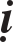 Voâ Danh noùi: Höõu Dö, Voâ Dö laø teân goïi beân ngoaøi cuûa Nieát-baøn, laø giaû danh cuûa söï öùng hôïp cô duyeân ñeå hoùa ñoä. Maø keû chaïy theo teân goïi laø chaáp vaøo Danh, keû nghi nhôù hình töôïng laø chaáp vaøo töôùng. Danh hieäu bò haïn cheá nôi ñeà muïc, hình töôùng theo khuoân khoå ôû vuoâng troøn. Cuõng coù choã chaúng theå laáy troøn, vuoâng ñeå dieãn taû, chaúng theå laáy ñeà muïc ñeå truyeàn ñaït ñöôïc! Neân ñaâu theå laáy teân goïi ñeå gaùn vaøo choã voâ danh, laáy hình töôùng gaùn vaøo choã khoâng hình töôùng! Vì Theå taùnh cuûa Nieát- baøn lìa Danh, lìa töôùng, chaúng phaûi caûnh giôùi cuûa phaøm tình. Vaäy Ñaïo voâ hình voâ töôùng aáy ñaâu theå theo choã hình töôùng maø tìm caàu ñöôïc.Lôøi vaën hoûi neâu: “Höõu Dö, Voâ Dö, laø baûn yù cuûa phöông tieän tòch dieät ñeå laäp ra giaùo moân, cuõng laø daáu veát chaân thaät veà söï aån, hieån cuûa Nhö lai.” Nhöng chöa phaûi laø choã saâu maàu döùt baët ngoân töø cuûa caûnh giôùi nhieäm maàu vaéng laëng, cuõng chaúng phaûi laø ñaïo vi dieäu ñoä ñôøi cuûa baäc Chí nhaân. OÂng chöa ñöôïc nghe noùi chaùnh quaùn phaûi chaêng? Duy-ma-caät noùi: “Toâi quaùn Nhö lai voâ thæ voâ chung, vöôït khoûi saùu caên, ra ngoaøi ba coõi, chaúng ôû nôi phöông, chaúng lìa boû phöông, chaúng phaûi höõu vi, chaúng phaûi voâ vi, chaúng theå duøng thöùc ñeå bieát, chaúng theå laáy trí ñeå hieåu, khoâng ngoân töø, khoâng giaûng noùi, choã vaän haønh cuûa taâm yù ñeàu dieät.” Theo ñoù ñeå quaùn laø chaùnh quaùn, neáu theo caùch quaùn khaùc thì chaúng theå thaáy ñöôïc Phaät. Kinh Phoùng Quang cheùp: “Phaät nhö hö khoâng, chaúng ñeán chaúng ñi, öùng hôïp cô duyeân maø hieän, chaúng coù nôi choán, phöông höôùng.” Theá thì baäc Thaùnh ôû khaép moïi nôi choán, roãng rang, vaéng laëng, khoângvöôùng chaáp, khoâng tranh bieän. Coù tranh bieän laø noùi sinh töû, khoâng tranh bieän laø noùi Nieát-baøn. Sinh töû, Nieát-baøn, caû hai ñeàu chaúng thaät coù. Daãn daét maø chaúng ñi tröôùc, caûm thoâng roài môùi öùng cô. Ví nhö tieáng vang trong hang saâu thaúm, hình töôïng trong göông saùng, ñoái dieän maø chaúng bieát töø ñaâu ñeán, ñuoåi theo maø chaúng hieåu choã ñi ñeán. Chôùp nhoaùng maø coù, maäp môø maø khoâng, ñoäng laïi caøng tónh, aån laïi caøng roõ, ra vaøo neûo maàu nhieäm aån kín, bieán hoùa voâ thöôøng chaúng theå tính löôøng. Heã ñaët ra teân goïi laø do öùng hôïp cô duyeân ñeå hoùa ñoä, hieån baøy daáu veát laø sinh, ngöngnghæ söï tích laø dieät. Sinh goïi laø Höõu dö, Dieät goïi laø Voâ dö. Vaäy thì teân goïi cuûa Höõu Voâ, goác laø ôû voâ Danh, maø Ñaïo voâ danh thì choã naøo maø chaúng phaûi danh? Cho neân baäc Chí nhaân ôû choã vuoâng thì vuoâng, ôû choã troøn thì troøn, ôû coõi trôøi thì laøm trôøi, ôû coõi ngöôøi thì laøm ngöôøi, vì naêng löïc maàu nhieäm laøm trôøi, laøm ngöôøi, ñaâu phaûi caùc trôøi, ngöôøi coù theå laøm ñöôïc. Roõ raøng laø chaúng phaûi Trôøi, chaúng phaûi ngöôøi, neân môùi laøm trôøi laøm ngöôøi ñöôïc. Do vaäy, khi hoùa ñoä chuùng sinh, öùng hôïp cô duyeân maø chaúng coù vieäc laøm, vì laøm chaúng qua söï taùc yù. Vì chaúng qua laø söï taùc yù neân vieäc laøm roäng lôùn chaúng theå nghæ baøn. Chaúng laøm maø öùng cô neân söï öùng hôïp cô duyeân aáy truøm khaép. Khoâng theå suy löôøng vieäc laønh roäng lôùn, khoâng theå nghó baøn neân trôû laïi choã saâu kín. Söï öùng hôïp cô duyeân truøm khaép khoâng theå suy löôøng neân quy veà Voâ Danh. Kinh cheùp: “Ñaïo Boà-ñeà chaúng theå suy löôøng, cao khoâng gì hôn, roäng lôùn chaúng beán bôø, saâu thaúm chaúng coù ñaùy, saâu maàu chaúng theå tính löôïng. Lôùn lao bao goàm caû trôøi ñaát, nhoû beù thì nhaäp vaøo vi traàn, neân goïi laø Ñaïo. Cho neân ñaïo cuûa Nieát-baøn chaúng theå laáy söï coù khoâng ñeå caàu tìm, ñaõ roõ raøng nhö vaäy. Nhöng keû meâ laàm thaáy söï thaàn bieán laïi cho laø coù, thaáy söï dieät ñoä lieàn cho laø khoâng, caùi caûnh giôùi coù khoâng aáy thuoäc veà laõnh vöïc voïng töôûng, ñaâu theå laøm choã tieâu bieåu cho ñaïo huyeàn vi maø dieãn taû chaân taâm cuûa baäc Thaùnh ñöôïc sao!YÙ cho laø baäc chí nhaân tòch dieät vaéng laëng khoâng coù daáu veát, aån naùu, hieån baøy cuøng moät nguoàn goác, coøn chaúng goïi laø coù, maát chaúng baûo laø khoâng, vì sao? Ñöùc Phaät noùi: “Ta khoâng sinh, chaúng sinh, tuy sinh maø chaúng sinh, khoâng hình, chaúng hình, duø hieän hình töôùng maø chaúng thaáy hình töôùng, neân bieát coøn chaúng cho laø coù. Kinh cheùp: “Boà-taùt nhaäp vaøo tam-muoäi voâ taän, thaáy taát caû Chö Phaät thôøi quaù khöù dieät ñoä”. Laïi noùi: “Nhaäp vaøo Nieát-baøn maø chaúng thaáy Nieát-baøn”. Neân bieát maát chaúng cho laø khoâng, maát chaúng cho laø khoâng thì tuy khoâng chaúng cho laø coù. Coøn chaúng cho laø coù thì duø coù maø laø khoâng, vì cho coù laø khoâng neân goïi laø chaúng phaûi coù. Vì cho khoâng laø coù neân goïi laø chaúng phaûi khoâng, vaäy neân Ñaïo cuûa Nieát-baøn quaû thaät laø vöôït ngoaøi laõnh vöïc coù, khoâng, döùt haún söï chuyeån dòch cuûa ngoân ngöõ, hình töôïng. Maø oâng laïi noùi: “caùi tai hoïa cuûa baäc Thaùnh laø do coù thaân, neân dieät thaân ñeå trôû veà vôùi khoâng, meät nhoïc khoâng gì baèng coù Trí, neân döùt trí ñeå chìm vaøo roãng laëng”. Haù chaúng phaûi laø traùi vôùi lyù maàu toät cuøng, laøm toån thöông toâng chæ maàu nhieäm cuûa Nieát-baøn hay sao! Kinh chæ roõ: “phaùp thaân khoâng hình töôïng öùng cô maø hieän hình. Baùt-nhaõ voâ tri, ñoái duyeân maø soi chieáu”. Vì öùng cô ôû choã voâ taâm, neân duø muoân vieäc xaûy ra cuøng moät luùc maø chaúng thaáymeät nhoïc, ngaøn lôøi vaën hoûi khaùc nhau maø öùng ñoái chaúng phaûi suy tö. Voâ taâm vôùi öùng hôïp cô duyeân, neân ñoäng nhö maây bay, tónh nhö tieáng vang, ñaâu coù taâm ôû ñaây kia vaø tình laïi vöôùng baän ôû ñoäng tónh? Ñaõ voâ taâm nôi ñoäng tónh thì cuõng voâ töôùng ôû ñeán ñi. Vì ñeán ñi khoâng coù hình töôùng neân khoâng vaät naøo chaúng hieän hình. Vì ñoäng tónh chaúng do taâm, neân chaúng coù caûm thoâng naøo khoâng öùng hôïp, cho neân, taâm sinh ôû coù taâm, töôùng coù ra ñi töø choã coù töôùng. Töôùng chaúng coù ra töø ta, neân duø vaøng ñaõ chaûy maø ta chaúng bò ñoát. Taâm chaúng sinh töø nôi ta neân tuy öùng duïng haøng ngaøy maø chaúng ñoäng. Muoân vaät töï noù laêng xaêng ñaâu coù laøm ta baän bòu. Bôûi vaäy, trí tueä bao goàm khaép muoân vaät maø chaúng nhoïc nhaèn, hình theå ñaày khaép möôøi phöông maø khoâng chuùt tai hoïa. Taêng theâm chaúng theå ñaày giaûm bôùt chaúng theå thieáu, ñaâu theå laáy vieäc Ñöùc Phaät thò hieän nhaäp dieät cho laø nhö ñeøn taét maø goïi laø Nieát-baøn voâ dö? chaúng bieát phaùp thaân thöôøng truï, söï thò hieän nhaäp dieät aáy chæ laø phöông tieän ñeå hoùa ñoä chuùng sinh maø thoâi. Maø keû meâ laàm ñoái vôùi caûnh giôùi thaáy nghe, tìm kieám daáu veát khaùc nhau cuûa söï öùng hôïp cô duyeân, caàm laáy caây thöôùc keõ ñeå ño löôøng hö khoâng, muoán duøng taâm trí laøm lao nhoïc baäc Chí nhaân, muoán laáy hình töôùng ñeå gieo tai hoïa cho baäc Thaùnh, maø boû coù vaøo khoâng, do ñoù maø ñaët teân, ñaâu phaûi laø lôøi noùi maàu nhieäm sieâu vöôït moïi choã thaáy nghe, hieån baøy phaùp thaân ôû nôi vaéng laëng.Daãn chöùng:Höõu Danh noùi:Thôøi hoãn mang sô khai, muoân vaät sinh khôûi. Vaïn höõu ñaõ coù roài thì chaúng theå cho laø khoâng. Khoâng chaúng töï khoâng, phaûi töø nôi coù. Nhö theá cao thaáp döïa vaøo nhau, coù khoâng cuøng sinh laãn nhau, aáy laø lyù leõ töï nhieân, soá löôïng cuûa hieän töôïng theá giôùi cuøng toät ôû ñaây. Theo ñoù maø xeùt thì taïo hoùa sinh ra muoân vaät, lyù leõ chaúng aån giaáu vaø hieån baøy. Söï lôùn nhoû thoï yeåu, thaønh thaät vaø ñoái traù ñeàu coù. Söï coù do thay ñoåi neân tieâu dieät, dieät roài töùc laø thaät khoâng, theá thì caûnh giôùi cuûa coù khoâng ñeàu thuoäc veà lyù naøy. Kinh cheùp: “Hai phaùp coù khoâng goàm thaâu taát caû caùc phaùp, cuõng goïi laø ba voâ vi” Hö khoâng, soá duyeân taän, Phi soá duyeân taän. Soá duyeân taän töùc laø Nieát-baøn.Nhöng luaän thì cho raèng: “Ngoaøi söï coù vaø khoâng coøn coù Ñaïomaàu nhieäm khaùc, huyeàn dieäu hôn söï coù vaø khoâng, goïi laø Nieát-baøn. Nhöng toâi suy xeùt veà baûn theå cuûa maàu nhieäm, neáu quaû thaät laø coù, duø laø maàu nhieäm cuõng chaúng phaûi laø khoâng. Duø maàu nhieäm cuõng chaúng phaûi laø khoâng, töùc laø choã caûnh thaät coù. Neáu quaû thaät laø khoâng thì phaûi thaät khoâng. Khoâng maø chaân thaät laø khoâng, töùc laø vaøo nôi caûnh thaät khoâng. Toùm laïi,theo ñoù maø xeùt chaúng coù söï khaùc vôùi coù maø chaúng phaûi laø khoâng; chaúng coù söï khaùc vôùi khoâng maø chaúng phaûi coù. Ñieàu aáy ñaõ roõ raøng. Maø luaän cheùp: “Ngoaøi söï coù vaø khoâng coøn coù söï maàu nhieäm khaùc, laø chaúng phaûi coù, chaúng phaûi khoâng, goïi laø Nieát-baøn.” Toâi nghe lôøi naøy thaät chöa hôïp vôùi chaân taâm.Sieâu vöôït moïi caûnh:Voâ danh ñaùp: Teân goïi cuûa noù laø khoâng, duø cho khoâng moät phaùp naøo chaúng bò bao goàm, khoâng coù moät lyù naøo chaúng bò leä thuoäc, nhöng söï bao goàm vaø leä thuoäc vaøo Tuïc ñeá maø thoâi. Kinh cheùp: “Chaân ñeá laø gì? Laø ñaïo Nieát-baøn. Tuïc ñeá laø gì? Laø phaùp coù vaø khoâng.” Vì sao? Vì coù laø coù ôû khoâng, khoâng laø khoâng ôû coù, cho neân, coù ôû choã khoâng laø co, khoâng ôû choã coù laø khoâng. Coù vaø khoâng ñoái ñaõi nhau maø hình thaønh neân goïi   laø Tuïc ñeá. Cho neân, coù sinh töø nôi khoâng, khoâng sinh töø nôi coù. Lìa coù thì chaúng khoâng, lìa khoâng thì chaúng coù. Coù vaø khoâng sinh ra laãn nhau, cuõng nhö cao thaáp nöông döïa vaøo nhau: coù cao thì coù thaáp, coù thaáp thì phaûi coù cao. Nhö theá, coù vaø khoâng tuy khaùc nhöng ñeàu chaúng khoûi töø nôi coù. Ñaây laø choã hình thaønh cuûa ngoân ngöõ, choán sinh khôûi cuûa phaûi traùi, lyù chaúng nhaát ñònh, ñaâu theå bao goàm heát caû söï nhieäm maàu cuøng toät vaø dieãn taû ñaïo thaàn dieäu cuûa Nieát-baøn? Cho neân luaän noùi: “sieâu vieät ra ngoaøi coù khoâng”, laø bôûi caùi soá löôïng cuûa coù khoâng chæ haïn cheá trong caûnh giôùi cuûa saùu caên, saùu traàn, trong caûnh giôùi cuûa saùu caên, saùu traàn, chaúng phaûi laø ngoâi nhaø nhieäm maàu cuûa Nieát-baøn, neân ñöôïc chöõ “Xuaát” ñeå queùt saïch tình meâ chaáp. Hy voïng nhöõng ngöôøi hoïc ñaïo, do lôøi noùi tæ löôïng nhaèm dieãn taû choã saâu maàu cuûa Nieát-baøn, gôûi taâm ôû choã queân tình, baët chöùng ñaït yù queân lôøi, kheá ngoä chaúng phaûi coù, chaúng phaûi khoâng, ñaâu phaûi cho ôû ngoaøi coù vaø khoâng coøn coù moät caùi coù ñeå goïi!Kinh cheùp: “Ba Voâ Vi laø do chuùng sinh maõi laêng xaêng qua laïi trong sinh töû. Beänh sinh töû do tai hoïa cuûa caên traàn. Tai hoïa lôùn nhaát cuûa caên traàn tröôùc tieân laø do nôi höõu, muoán xoùa boû höõu, tröôùc tieân phaûi duøng voâ, neân möôïn voâ ñeå laøm saùng toû caùi chaúng phaûi höõu. Laøm saùng toû caùi chaúng phaûi höõu, chaúng phaûi cho laø hoaøn toaøn khoâng.Ñi tìm Huyeàn dieäu:Höõu Danh noùi:Trong Luaän cheùp: “Nieát-baøn chaúng ngoaøi coù, khoâng, cuõng chaúng ôû trong coù khoâng, chaúng ôû trong coù khoâng thì chaúng theå tìm ñöôïc ôû trong coù khoâng. Chaúng ngoaøi coù khoâng thì chaúng lìa coù khoâng maø tìm ñöôïc. Chaúng coù choã tìm thì ñuùng laø taát caû ñeàu khoâng, maø laïi noùi: “Ñaïo maàu chaúng phaûi khoâng. “Neáu” Ñaïo maàu chaúng phaûi khoâng” thì ñöôøngloái saâu maàu coù theå tìm, cho neân ngaøn Thaùnh cuøng moät con ñöôøng, chöa heà troáng roãng, chaúng coù choán quy höôùng, ñaïo maàu ñaõ coøn maø laïi noùi  laø chaúng ôû ngoaøi, chaúng ôû trong, taát coù yù nghóa khaùc thöôøng, xin ñöôïc laõnh hoäi.Ñaïo maàu thöôøng coøn:Voâ Danh Ñaùp: Ngoân ngöõ do danh hieäu maø khôûi, danh hieäu do hình töôùng maø sinh, Danh töôùng töø voïng töôûng baøy ra. Neáu caû hai danh vaø töôùng ñeàu queân, thì khoâng danh khoâng noùi baøy. Ngoân thuyeát ñaõ laø khoâng thì töø ñaâu maø nghe? Kinh noùi: “Nieát-baøn chaúng phaûi phaùp, neân chaúng phaûi ôû trong, chaúng phaûi laø phi phaùp neân chaúng ôû ngoaøi, khoâng noùi khoâng nghe, vì ñaïo maàu lìa ngoân ngöõ, chaúng phaûi do taâm yù maø bieát ñöôïc” Toâi ñaâu daùm noùi maø oâng muoán laõnh hoäi.Tuy nhieân, Tu-boà-ñeà noùi: “Ta quaùn Baùt-nhaõ voán chaúng coù ngoân thuyeát, neáu chuùng sinh duøng “Voâ taâm” ñeå laõnh thoï, chaúng nghe maø nghe, thì ta seû chaúng noùi maø noùi. Nay nhaèm trình baøy lôøi Phaät ñeå giaûi toûa söï meâ chaáp, neân cuõng coù theå duøng ngoân töø ñeå giaûng noùi. Tònh Danh noùi: “chaúng lìa phieàn naõo maø chöùng ñaéc Nieát-baøn.” Trong kinh Baûo Nöõ Sôû Vaán, Thieân nöõ noùi: “chaúng ra khoûi caûnh giôùi ma maø nhaäp vaøo caûnh giôùi Phaät.” Theá thì huyeàn ñaïo ôû caûnh giôùi ngoä, dieäu ngoä ôû “töùc chaân”. “Töùc chaân” thì coù khoâng cuøng quaùn moät löôït. Cuøng quaùn moät löôït thì mình, ngöôøi chaúng phaûi laø hai. Do ñoù trôøi ñaát vôùi ta cuøng moät goác, muoân vaät vôùi ta cuøng moät theå. Ñoàng vôùi ta thì chaúng coøn söï coù, khoâng; Khaùc vôùi ta thì traùi vôùi söï dung hôïp. Cho neân chaúng ôû ngoaøi, chaúng ôû trong, maø ngay ôû ñoù dieäu ñaïo thöôøng toàn taïi. Vì sao? Vì baäc Thaùnh nôi taâm roãng laëng maø aâm thaàm soi chieáâu, töø lyù ñaït söï neân chaúng choã naøo chaúng bao goàm. OÂm caû vuõ truï ôû trong loøng maø söï linh dieäu soi chieáu coù dö. Hieän roõ muoân höõu ôû trong taâm maø chaân taâm thöôøng roãng laëng. Do söï dieäu ngoä neân phieàn naõo ñöôïc goäi saïch, phaù tröø meâ chaáp töø voâ thæ, chöùng ñaéc nguoàn goác maàu nhieäm cuûa Nieát-baøn. Öùng hôïp cô duyeân khaép möôøi phöông, neân ngay nôi naùo ñoäng maø chaân taâm thöôøng tónh. Roãng laëng meâ moâng maø kheá ngoä töï nhieân kyø dieäu. Thaät trí chöùng lyù cuøng toät neân ñoái vôùi coù maø chaúng coù. Quyeàn trí öùng cô khaép möôøi phöông, neân ôû choán khoâng maø chaúng khoâng. Do chaúng khoâng maø chaúng dính maéc nôi khoâng, do chaúng coù maø chaúng chaáp nôi coù. Nhö theá, neân chaúng ngoaøi “coù khoâng”, cuõng chaúng ôû trong “coù khoâng”. Cho neân, muoân phaùp chaúng coù töôùng coù khoâng, baäc Thaùnh chaúng coù tri kieán coù, khoâng. Baäc Thaùnh chaúng coù tri kieán coù, khoâng thì beân trong laø “voâ taâm”. Muoân phaùp chaúng coù töôùng coù khoâng thì beân ngoaøi chaúng coù soá löôïng. Beân ngoaøi döùt haún soá löôïngthì caûnh baët, beân trong “voâ taâm” thì trí maát. Caûnh vaø taâm caû hai ñeàu vaéng laëng thì vaät vaø ngaõ aâm thaàm hôïp nhaát, roãng laëng hoaøn toaøn, neân goïi laø Nieát-baøn. Nieát-baøn nhö theá thì moïi söï suy löôøng ñeàu döùt baët, ñaâu coøn coù theå chaáp söï “coù khoâng” ôû beân trong vaø tìm caàu söï “khoâng coù” ôû beân ngoaøi?Vaën hoûi söï khaùc nhau:Höõu Danh Noùi: Neáu ñaõ döùt baët suy löôøng ñoái vôùi Nieát-baøn thì sieâu vöôït ñoái vôùi saùu caên vaø saùu traàn, chaúng ôû ngoaøi, chaúng ôû trong, maø ñaïo huyeàn dieäu toàn taïi rieâng, theá thì ñaïo roát raùo lyù cuøng taùnh taän, maàu nhieäm hôïp nhaát, khoâng khaùc nhau, laø leõ dó nhieân. Kinh Phoùng Quang cheùp: “Ñaïo phaùp cuûa Ba thöøa ñeàu do voâ vi maø coù söï khaùc nhau.” Phaät daïy: “Xöa kia, luùc ta laøm Boà-taùt teân laø Nho Ñoàng, ôû choã Ñöùc Phaät Nhieân Ñaêng, ñaõ nhaäp Nieát-baøn, luùc aáy Boà-taùt Nho Ñoàng môùi chöùng ñöôïc Phaùp nhaãn Voâ sinh nôi Thaát truï, caàn phaûi tieán theâm Ba baäc nöõa môùi chöùng Thaäp Truï”. Neáu Nieát-baøn laø moät thì leõ ra chaúng coù ba, nhöng ñaõ coù ba thì chaúng phaûi laø roát raùo. Ñaõ cho laø Ñaïo roát raùo maø laïi coù söï cao thaáp khaùc nhau, theo söï giaûng noùi khaùc nhau trong caùc kinh, phaûi laáy caùi naøo laøm Trung ñaïo?Giaûi thích veà khaùc nhau:Voâ danh ñaùp: Lyù chính cuûa ñaïo roát raùo thì chaúng coù khaùc nhau. Kinh Phaùp Hoa cheùp: “Ñaïo lôùn baäc nhaát chaúng coù hai ñöôøng chaùnh. Ta vì nhöõng ngöôøi bieáng treã maø taïo laäp phöông tieän, ñoái vôùi ñaïo phaùp Nhaát thöøa maø phaân bieät noùi thaønh ba.” Cuõng nhö caùc ví duï “ra khoûi nhaø löûa thì ñöôïc ba thöù xe” chính laø lyù naøy.Vì ñeàu thoaùt khoûi sinh töû neân ñeàu goïi laø Voâ vi. Vì loaïi xe haønh hoùa (Thöøa) chaúng ñoàng neân coù ba teân goïi, neáu veà nguoàn thì chæ laø moät maø thoâi. Lôøi vaën hoûi cho raèng: “Ñaïo phaùp cuûa Ba thöøa ñeàu do Voâ vi maø coù söï chöùng ñaéc khaùc nhau”. Ñoù laø do ngöôøi coù ba neân môùi thaønh ra ba thöù voâ vi, chaúng phaûi voâ vi coù ba loaïi. Kinh Phoùng Quang cheùp: “Nieát-baøn coù khaùc nhau chaêng? Ñaùp: khoâng coù khaùc nhau”. Chæ vì Ñöùc Nhö Lai, vôùi moïi thöù phieàn naõo taäp khí ñeàu döùt saïch, coøn haøng Thanh Vaên thì taäp khí chöa ñöôïc döùt saïch. Xin laáy thí duï sau ñaây ñeå duï cho yù nghóa xa: Nhö ngöôøi chaët caây, chaët ñi moät thöôùc thì maát heát moät thöôùc, chaët ñi moät taác thì maát heát moät taác, daøi ngaén laø do thöôùc taác, chöù chaúng do nôi söï maát.Muoân söï khaùc nhau cuûa chuùng sinh laø do saùu caên, saùu thöùc ôû hoï khaùc nhau, neân söï soi chieáu cuûa trí tueä coù saâu caïn, ñöùc haïnh coù daày moûng, neân Ba thöøa haønh hoùa coù cao thaáp, maø ñeàu ñöôïc ñeán bôø beân kia.Bôø beân kia ñaâu coù khaùc nhau, chæ do ngöôøi ñi chaúng gioáng nhau thoâi. Cho neân, vieäc tuøy cô noùi phaùp cuûa caùc kinh coù khaùc nhau maø lyù maàu thì khoâng traùi nhau.Traùch söï khaùc nhau:Höõu Danh noùi: cuøng ra khoûi “Nhaø löûa” thì söï lìa boû tai hoïa laø moät, ñoàng ra khoûi sinh töû thì voâ vi cuõng laø moät. Nhöng laïi noùi: “Bôø beân kia chaúng khaùc, do ngöôøi neân thaønh ra khaùc.” Bôø beân kia töùc laø voâ vi, ngöôøi töùc laø keû chöùng ñaéc voâ vi. Vaäy xin hoûi: “Ngöôøi vaø phaùp voâ vi laø moät hay khaùc? Neáu ngöôøi töùc laø voâ vi, voâ vi töùc laø ngöôøi, thì chaúng neân noùi voâ vi laø chaúng khaùc, do ngöôøi neân thaønh ra khaùc. Neáu ngöôøi khaùc voâ vi thì ngöôøi chaúng phaûi voâ vi, voâ vi töï cho laø voâ vi, ngöôøi töï thöôøng laø Höõu vi thì caùi lyù “aâm thaàm dung hôïp” laïi bò chaáp maéc, chaúng thoâng. Cho neân neáu ngöôøi vaø voâ vi laø moät thì cuõng chaúng phaûi laø ba (Ba thöøa), neáu khaùc thì cuõng chaúng phaûi laø ba. Vaäy teân goïi “Ba thöøa” Do ñaâu maø sinh khôûi?Dung Hôïp söï khaùc nhau:Voâ Danh noùi:ÔÛ nôi ñaây laø ñaây, luùc meâ thì Nieát-baøn laø sinh töû, ôû nôi kia laø kia, luùc ngoä thì sinh töû töùc Nieát-baøn. Cho neân neàu ñoàng ñöôïc thì söï chöùng ñaéc Ba thöøa cuõng ñeàu ñöôïc, coøn ñoàng maát thì söï meâ laàm trong saùu ñöôøng cuõng ñeàu maát. Ngöôøi naøo ôû choã voâ vi thì ngöôøi ñoù töùc laø voâ vi, voâ vi tuy laø moät nhöng ñaâu coù traùi vôùi chaúng laø moät. Ví nhö ba loaøi chim ra khoûi löôùi, cuøng vaøo nôi khoâng coù tai hoïa. Söï khoâng coù tai hoïa tuy ñoàng maø chim thì moãi loaïi khaùc nhau, chaúng theå vì chim moãi loaïi khaùc nhau maø cho choã chaúng tai hoïa kia cuõng khaùc. Laïi chaúng theå vì choã chaúng coù tai hoïa laø moät maø laïi cho nhieàu loaïi chim cuõng laø moät. Theá thì chim töùc laø chaúng tai hoïa, chaúng tai hoïa töùc laø chim, söï chaúng tai hoïa ñaâu coù khaùc, chæ do moãi loaïi chim töï thaønh ra khaùc maø thoâi. Nhö vaäy chuùng sinh trong ba thöøa ñeàu ra khoûi loàng voïng töôûng, cuøng vaøo choán voâ vi. Voâ vi duø laø ñoàng maø moãi thöøa khaùc nhau, chaúng theå vì moãi thöøa khaùc nhau maø cho voâ vi cuõng khaùc, cuõng chaúng theå vì voâ vi laø moät maø noùi ba thöøa cuõng laø moät. Bôûi theá, ngöôøi töùc laø voâ vi, voâ vi töùc laø ngöôøi, voâ vi ñaâu coù khaùc, aáy laø do ngöôøi coù ba loaïi, töï thaønh khaùc nhau maø thoâi. Thaønh ra, choã chaúng tai hoïa tuy laø ñoàng maø vì loaøi chim coù lôùn nhoû neân söï bay löôïn coù xa gaàn. Voâ vi tuy laø moät maø söï aâm thaàm soi chieáu coù saâu caïn. Vaäy Voâ vi töùc laø Thöøa, Thöøa töùc laø voâ vi, ngöôøi chaúng khaùc vôùi voâ vi, vì chöa ñaït tôùi choã taän cuøng cuûa voâ vi neân môùi coù Ba thöøa khaùc nhau.Vaën hoûi veà Tieäm:Höõu Danh noùi: Muoân söï khoå luïy ñeàu sinh ra do voïng töôûng. Voïng töôûng ñaõ döùt thì moïi khoå luïy ñeàu döùt. Nhò thöøa chöùng ñaéc Taän trí, Boà-taùt chöùng ñaéc Trí voâ sinh. Luùc aáy moïi voïng töôûng ñeàu döùt saïch, söï troùi buoäc maõi maõi aáy ñöôïc tieâu tröø. Söï troùi buoäc ñöôïc tieâu tröø thì chaân taâm voâ vi, taâm ñaõ voâ vi thì lyù maàu chaúng maûy may bò chöôùng ngaïi. Kinh noùi roõ: “trí tueä cuûa caùc baäc Thaùnh chaúng heà traùi ngöôïc nhau, chaúng khôûi sinh. Thaät ra ñeàu khoâng” laïi noùi: “Ñaïo lôùn voâ vi, bình ñaúng khoâng hai”. Ñaõ noùi “khoâng hai” thì chaúng do taâm coù khaùc nhau, chaúng chöùng ñaéc thì thoâi, neáu ñaõ chöùng ñaéc thì phaûi cuøng toät. Maø laïi noùi: “söï chöùng chöa ñöôïc cuøng toät” laø choã chöa theå toû ngoä ñöôïc.Noùi veà Tieäm:Voâ Danh noùi: Voâ vi khoâng hai, thì ñaõ roõ raøng roài, caùc thöù phieàn naõo taäp khí, caùc thöù meâ laàm töø laâu nay muoán ngay ñoù lieàn döùt saïch, lôøi oâng noùi toâi cuõng chöa laõnh hoäi ñöôïc. Kinh noùi: “ba muõi teân truùng ñích, ba con thuù qua soâng, nöôùc soâng chaúng khaùc.” Con thoû thì nhaûy treân maët nöôùc maø qua, con ngöïa chaân quô tôùi ñaùy soâng hoaëc khoâng quô tôùi ñaùy soâng. Coøn voi maïnh döõ thì luùc naøo chaân cuõng chaïm ñaùy soâng maø coù söï khaùc nhau veà saâu caïn, aáy laø do söùc löïc khaùc nhau. Chuùng sinh trong Ba thöøa ñeàu nhaèm vöôït qua boán Duyeân khôûi, cuøng soi chieáu khaép laø Töù ñeá, döùt haún giaû töùc chaân, cuøng ñeán choán Voâ vi, song con ñöôøng haønh hoùa (Thöøa) chaúng phaûi moät, cuõng laø do dieäu löïc khaùc nhau.Muoân vaät tuy nhieàu, nhöng moïi loaïi ñeàu coù söï haïn cheá veà soá löôïng. Duø cho coù trí tueä nhö Xaù-lôïi-phaát, coù bieän taøi nhö Maõn Nguyeän, duøng heát taøi naêng, suy nghó ñeán cuøng toät, cuõng chaúng soi thaáy nhöõng soá löôïng aáy, huoáng chi laø coõi roãng laëng maàu nhieäm chaúng coù soá löôïng, ñaïo theå cuûa Nieát-baøn chaúng coù bôø beán maø muoán cho ngöôøi Ba thöøa lieàn ñaït tôùi choã cuøng cöïc chaêng? Saùch coù raèng: “söï hoïc ngaøy caøng theâm, ñöôøng ñaïo thì ngaøy caøng bôùt.” Keû ñi nôi ñöôøng ñaïo laø vaøo coõi voâ vi. Vaøo coõi voâ vi maø noùi ngaøy caøng bôùt, söï vieäc aáy haù cho laø thình lình ñaït ñöôïc hay sao? Caàn phaûi bôùt roài laïi bôùt nöõa, cho tôùi khi chaúng coøn coù gì ñeå bôùt nöõa môùi thoâi. Trong kinh coù noùi thí duï veà aùnh saùng cuûa con ñom ñoùm vaø aùnh saùng maët trôøi, töùc dieäu duïng cuûa trí môùi bieát ñöôïc.Cheâ traùch veà taâm ñoäng:Höõu Danh noùi: Kinh cho raèng ngöôøi ñaõ chöùng phaùp thaân laø nhaäp vaøo caûnh giôùi voâ vi, choã chaân taâm chaúng theå duøng trí tueä ñeå bieát, hình maïo chaúng theå theo hieän töôïng maø suy. Baûn theå döùt baët naêm aám, saùu caên, taâm trí ñeàu vaéng laëng maø coøn noùi: “Söï tieán tu theâm ba baäc thì söïchöùa nhoùm coâng ñöùc caøng roäng lôùn!”“Phaøm söï tu taäp ñöôïc tieán trieån laø do taâm coù ham chuoäng, söï chöùa nhoùm coâng ñöùc ñöôïc sinh khôûi laø do taâm tìm caàu. Taâm coù ham chuoäng thì trong tình caûm hieän ra söï laáy, boû. Taâm coù tìm caàu thì söï theâm bôùt giao tranh tröôùc maét. Ñaõ duøng laáy, boû laøm taâm, theâm bôùt laøm Theå, maø cho raèng baûn theå döùt baët aám, nhaäp, taâm trí hoaøn toaøn vaéng laëng”. Ñoù laø lôøi vaên traùi nhau daãn tôùi söï khaùc nhau, maø sao oâng noùi “ôû trong moät ngöôøi duøng taâm ñoäng chöùng laáy lyù tòch”, chaúng khaùc gì muoán chæ loái cho ngöôøi laïc ñöôøng maø chæ höôùng Nam laø höôùng Baéc.Ñoäng, T nh Laø Moät:Voâ Danh noùi: Kinh cheùp “Baäc Thaùnh chaúng laøm, maø khoâng ñoái töôïng naøo chaúng laøm”. Voâ vi, neân tuy ñoäng maø thöôøng vaéng laëng. Vì khoâng ñieàu gì chaúng laøm neân tuy vaéng laëng maø thöôøng ñoäng. Tuy vaéng laëng maø thöôøng ñoäng neân taâm vaø caûnh chaúng theå laø moät. Duø ñoäng maø thöôøng vaéng laëng neân taâm vaø caûnh chaúng theå thaønh hai. Taâm vaø caûnh chaúng theå thaønh hai neân caøng ñoäng caøng vaéng laëng. Taâm caûnh chaúng theå laø moät neân caøng vaéng laëng thì caøng ñoäng. Do ñoù, vi töùc laø voâ vi,  voâ vi töùc laø vi. Ñoäng vaø laëng duø khaùc nhau maø chaúng theå cho laø khaùc ñöôïc. Kinh ñaïo Haønh cheùp: taâm cuõng chaúng phaûi coù, cuõng phaûi chaúng khoâng”. Noùi chaúng phaûi coù, laø chaúng nhö söï coù cuûa chuùng sinh taâm chaáp Höõu, noùi chaúng phaûi khoâng, laø cuõng chaúng nhö söï khoâng cuûa chuùng sinh taâm chaáp khoâng, vì sao? Vì Höõu taâm töùc laø chuùng sinh. Voâ taâm töùc laø hö khoâng. Chuùng sinh chæ coù voïng töôûng, hö khoâng thì voâ tri chaúng coù chieáu soi, haù coù theå laáy söï voïng töôûng vaø voâ tri ñeå laøm tieâu bieåu cho söï thaàn dieäu cuûa Nieát-baøn maø noùi chaân taâm cuûa baäc Thaùnh laø coù hay khoâng, cho neân, chaân taâm cuûa baäc Thaùnh chaúng coù, cuõng chaúng theå cho laø baët khoâng, chaân taâm cuûa baäc Thaùnh chaúng khoâng, cuõng chaúng theå cho laø thaät coù. Chaúng coù neân moïi taâm töôûng ñeàu döùt. Chaúng khoâng, neân lyù maàu luoân kheá hôïp. Lyù maàu luoân kheá hôïp neân voâ bieân coâng ñöùc ngay ñoù ñöôïc môû mang. Taâm töôûng ñeàu dieät neân coâng ñöùc thaønh töïu chaúng phaûi do ta chöùng ñaéc. Do ñoù söï öùng hôïp cô duyeân ñeå hoùa ñoä khaép nôi, khoâng heà cho laø höõu vi. Vaéng laëng chaúng ñoäng, khoâng heà cho laø voâ vi. Kinh chæ roõ: “taâm khoâng coù ñoái töôïng haønh hoùa maø khoâng ñoái töôïng naøo khoâng ñöôïc haønh hoùa” laø ñaùng tin. Boà-taùt Nho Ñoàng noùi: “Ngaøy tröôùc ta boá thí taøi saûn, thaân maïng cho moïi ngöôøi trong voâ soá kieáp, vì duøng taâm voïng töôûng ñeå boá thí, chaúng phaûi laø boá thí chaân chính. Nay duøng taâm voâ sinh, chæ daâng naêm caønh hoa cuùng döôøng Phaät, môùi ñöôïc goïi laø boá thí chaân chính!” laïi nhö Boà-taùt Khoâng Haønh, ñaõ vaøo cöûa khoâng cuûagiaûi thoaùt, neân môùi noùi: “Nay laø luùc ta ñang haønh hoùa, chaúng phaûi laø luùc chöùng ñaéc,” yù noùi ñaõ vaøo cöûa khoâng coøn chaúng ñöôïc chöùng huoáng chi laø taâm ñoäng! Theá thì taâm caøng roãng laëng thì söï haønh hoùa caøng roäng khaép, suoát ngaøy haønh hoùa maø chaúng traùi vôùi lyù voâ haønh. Cho neân kinh Hieàn Kieáp cheùp: “söï boá thí chaúng coù ngöôøi thí môùi goïi laø boá thí.” Kinh Thaønh Cuï khen ngôïi söï chaúng haønh hoùa maø hôn haún haønh hoùa. Kinh Thieàn Töï chæ roõ “Taâm töø chaùnh ñònh laø “Voâ duyeân töø” ñoàng theå bi” Kinh Tö-ích noùi veà “caùi tri cuûa chaúng tri”. YÙ nghóa cuûa boán kinh treân laøm roõ toâng chæ cuûa baäc Thaùnh voán roãng laëng nhieäm maàu, lôøi vaên khaùc nhau maø nghóa thì ñoàng, ñaâu theå cho raèng Höõu vi laø Höõu vi, voâ vi laø voâ vi, kinh Duy-ma noùi: “Boà-taùt an truï nôi phaùp moân taän, chaúng taän bình ñaúng, töø boû Höõu vi, chaúng truï voâ vi” töùc laø söï vieäc naøy. Maø oâng thì laáy Nam Baéc laøm duï, roõ raøng chaúng phaûi laø lôøi noùi ñaõ ñöôïc laõnh hoäi.Cuøng taän coäi nguoàn:Voâ Danh noùi: Baäc Chí nhaân thì vaéng laëng, khoâng hình töôùng, maø muoân vaät ñeàu do taâm taïo. Toû ngoä ñöôïc lyù maàu muoân vaät ñeàu quy veà chính mình thì chæ coù baäc Thaùnh môùi ñaït ñöôïc. Vì sao? Vì lyù chính cuûa muoân phaùp laø caùi thaät duy nhaát, neáu trí tueä chaúng thaáu ñaït lyù aáy thì chaúng thaønh baäc Thaùnh, chaúng phaûi laø trí tueä cuûa baäc Thaùnh thì chaúng thaáu ñaït lyù aáy. Vaäy lyù chính töùc laø baäc Thaùnh, baäc Thaùnh chaúng khaùc vôùi lyù chính. Neân trong kinh Ñaïi Phaåm Baùt-nhaõ, trôøi Ñeá-thích hoûi: “neân tìm caàu Baùt-nhaõ ôû ñaâu?” Toân giaû Tu-boà-ñeà ñaùp: “Baùt-nhaõ chaúng theå tìm caàu ôû nôi saéc, cuõng chaúng lìa saéc ñeå tìm caàu”. Laïi noùi: “Thaáy duyeân khôûi laø thaáy phaùp, thaáy phaùp laø thaáy Phaät.” Aáy laø lyù veà caûnh vaø taâm chaúng khaùc, theá thì ñaâu coøn coù söï tröôùc sau, ñaàu cuoái nöõa? Cho neân baäc Chí nhaân duøng Thaät trí chieáu soi lyù maàu, ngöng nghæ tröôùc khi vaéng laëng chaúng ñoäng, tieàm aån trong choã ñoäng ñeå giaùo hoùa muoân loaøi; vuõ truï hieän troïn veïn trong göông taâm, ñeán ñi cuøng thaønh moät theå, hôïp chung xöa nay, ñaàu cuoái, cuøng toät ngoïn nguoàn, chaúng theå thaønh hai, meânh moâng roãng laëng môùi goïi laø Nieát-baøn. Kinh cheùp: “chaúng lìa caùc phaùp maø chöùng ñaéc Nieát-baøn.” Laïi cheùp: “caùc phaùp voâ bieân neân Boà-ñeà cuõng voâ bieân!” do ñoù ñöôïc bieát ñaïo cuûa Nieát-baøn ôû choã dieäu ngoä, söï dieäu ngoä do ôû taâm, caûnh aâm thaàm hôïp nhaát, cho neân caûnh chaúng khaùc taâm, taâm chaúng khaùc caûnh, taâm caûnh dung hôïp troïn veïn quy veà voâ cöïc, töùc laø theå taùnh vaéng laëng cuûa Nieát-baøn nhö vaäy, nhö vaäy tieán chaúng ôû tröôùc, luøi chaúng ôû sau. Töùc laø Ba thöøa ñaõ chöùng ñaéc chaúng phaûi tröôùc, saùu neûo coøn meâ laàm chaúng phaûi sau, ñaâu theå ñeå cho söï tröôùc sau ñaàu moái laãn loän trong ñoù. Trong kinh Duy-ma-caät, Thieân Nöõ noùi: “Baäc tröôûng thöôïngñaït ñöôïc giaûi thoaùt ñaâu coù tuøy thuoäc thôøi gian laâu hay mau!”Xeùt veà söï Chöùng ñaéc:Höõu Danh noùi: Kinh cheùp: “Taùnh cuûa chuùng sinh, taän cuøng laø ôû naêm aám”. Laïi noùi: “chöùng ñaéc Nieát-baøn thì naêm aám ñeàu döùt saïch, ví nhö ñeøn taét. Theá thì taùnh cuûa chuùng sinh boãng döùt trong naêm aám, ñaïo cuûa Nieát-baøn kieán laäp rieâng ngoaøi ba coõi, roõ raøng laø Nieát-baøn vaø naêm aám laø hai coõi khaùc nhau thì khoâng coøn chuùng sinh chöùng ñaéc Nieát-baøn. Neáu quaû thaät coù söï chöùng ñaéc thì taùnh cuûa chöùng sinh khoâng bò haïn cheá trong naêm aám. Neáu bò haïn cheá trong naêm aám thì naêm aám chaúng theå döùt saïch. Coøn nhö naêm aám ñeàu ñöôïc döùt saïch thì coøn ai ñeå chöùng ñaéc Nieát- baøn?Baøn veà söï Chöùng ñaéc nhieäm maàu:Voâ Danh noùi: Chaân laø lìa döùt boû moïi chaáp tröôùc, vöôùng maéc maø hieån baøy. Giaû laø do tham ñaém buoäc raøng maø sinh khôûi, chaáp tröôùc neân coù ñaéc, xa lìa neân voâ danh. Cho neân phaùp chaân thì ñoàng vôùi chaân, phaùp giaû thì ñoàng vôùi giaû. OÂng cho coù ñaéc laø ñaéc neân chæ caàu Höõu ñaéc, toâi thì cho Voâ ñaéc laø ñaéc, neân ñaéc ôû Voâ ñaéc.Vaû chaêng, theo laäp luaän, tröôùc phaûi xaùc ñònh goác. Nay ñaõ baøn Nieát-baøn thì chaúng theå lìa veà Nieát-baøn. Neáu ngay nôi Nieát-baøn maø khôûi söï baøn luaän thì ñaâu coøn ai chaúng lìa Nieát-baøn maø muoán ñaït ñöôïc, vì sao? Vì ñaïo Nieát-baøn baët caû danh töôùng, soá löôïng, dung hoùa caû ñaát trôøi, goäi saïch muoân vaät, trôøi ngöôøi chaúng khaùc, moät vaø nhieàu vaãn ñoàng. Do chaúng phaûi saéc neân beân trong khoâng töï thaáy, vì chaúng phaûi thanh neân moïi danh voïng chaúng töï nghe, chöa heà Höõu Ñaéc, chöa heà voâ ñaéc. Kinh cheùp: “Nieát-baøn chaúng phaûi chuùng sinh, cuõng chaúng khaùc chuùng sinh. Ñaïi só Duy-ma-caät noùi: “Neáu Boà-taùt Di-laëc ñaõ ñöôïc dieät ñoä thì taát caû chuùng sinh cuõng ñaõ ñöôïc dieät ñoä.” Vì sao? Vì taát caû chuùng sinh baûn taùnh thöôøng vaéng laëng, chaúng caàn dieät nöõa. Ñoù goïi laø dieät ñoä ôû chaúng dieät. Cho neân, chuùng sinh chaúng phaûi chuùng sinh, laáy ai laøm keû ñaït ñöôïc? Nieát-baøn chaúng phaûi Nieát-baøn, laáy gì laøm phaùp ñeå chöùng ñaéc? Kinh Phoùng Quang cheùp: “Boà-ñeà do töø coù maø ñaït ñöôïc chaêng? Ñaùp: chaúng ñuùng, do töø khoâng maø ñaït ñöôïc chaêng? Ñaùp: chaúng ñuùng do coù vaø khoâng maø ñaït ñöôïc chaêng? Ñaùp: chaúng ñuùng. Lìa coù vaø khoâng maø ñaït ñöôïc chaêng? Ñaùp: chaúng ñuùng! Theá thì ñeàu khoâng ñaït ñöôïc chaêng? Ñaùp: chaúng ñuùng. Vaäy nghóa aáy laø theá naøo? Ñaùp: khoâng coù ñoái töôïng ñöôïc chöùng ñaéc (Voâ sôû ñaéc) neân goïi laø chöùng ñaéc. Do ñoù, ñaéc nôi “voâ sôû ñaéc”, “voâ sôû ñaéc” goïi laø ñaéc. Vaäy thì ai chaúng nhö theá! Do ñoù, ñaïo huyeàn dieäu ôû nôi baët xöù (voâ sôû truï) neân chaúng ñaéc maø ñaéc. Trí maàuSOÁ 1858 - TRIEÄU LUAÄN	601nhieäm toàn taïi beân ngoaøi söï vaät neân chaúng tri  maø tri.  Ñaïi töôïng  (phaùp giôùi), aån trong  voâ hình neân chaúng thaáy maø thaáy, Ñaïi AÂm (AÂm thanh tòch dieät truøm khaép) giaáu nôi hy thanh (aâm thanh sieâu vöôït söï nghe) neân khoâng nghe maø nghe. Cho neân theå taùnh cuûa Nieát-baøn roäng lôùn meânh moâng, bao goàm xöa nay, daãn daét muoân loaøi, giaùo hoùa chuùng sinh khaép choán, tuy xa maø khoâng thieáu soùt, ñaâu coù gì chaúng töø ñaáy maø kieán laäp. Phaïm Chí noùi: “Toâi nghe ñaïo Phaät yù nghóa thaät roäng lôùn saâu maàu, meânh moâng chaúng beán bôø, khoâng coù gì chaúng thaønh töïu, khoâng  luùc  naøo laø khoâng hoùa ñoä chuùng sinh.” Cho neân  con ñöôøng cuûa ba thöøa ñöôïc môû roäng, neûo ñi cuûa chaân giaû ñöôïc giaûi thích roõ, ñaïo cuûa baäc Thaùnh Hieàn thöôøng coøn, nghóa maàu cuûa voâ danh ñöôïc hieån baøy.